Załącznik nr 1 do SWZ/załącznik nr 1 do umowyNazwa i adres siedziby Wykonawcy: ............................................................................................................................................................................................................................................................................Nr NIP		...................................................Nr REGON	...................................................Nr telefonu	...................................................E-mail	...................................................KRS/CEiDG	...................................................OFERTA W Y K O N A W C Y Oferujemy sprzedaż i dostawę bluz na potrzeby promocji Politechniki Morskiej 
w Szczecinie na warunkach i zasadach określonych w SWZ po łącznej cenie:brutto: ....................................................................................................................zł(cena brutto słownie:...........................................................................................................)W tym:Nie wypełnienie cen jednostkowych brutto artykułów  w kolumnie 6 w poz. od 1 do 2 skutkować będzie odrzuceniem oferty jako niezgodnej z SWZ.w tym:Termin realizacji zamówienia …………..dni kalendarzowych (w dniach – nie dłuższy niż 21dni kalendarzowych)Wysokość kary umownej za każdy dzień zwłoki w wykonaniu przedmiotu umowy wynosi …………. (należy podać w % , nie mniej niż 0,5%) wartości brutto określonej w § 1 ust. 1 wzoru umowyUwaga! Termin realizacji zamówienia oraz wysokość kar umownych stanowią kryteria oceny ofertZamawiający wymaga złożenia przedmiotowych środków dowodowych wraz z ofertą oraz  nie przewiduje uzupełnienia przedmiotowych środków dowodowych, zgodnie z art. 107 ust. 2 Pzp. Czy wybór oferty będzie prowadził do powstania obowiązku podatkowego po stronie Zamawiającego  TAK/NIE*.Jeżeli Wykonawca wskaże TAK (powstanie obowiązek podatkowy u Zamawiającego) Wykonawca wskazuje rodzaj towaru/usługi której ten obowiązek dotyczy ……………………………. (nazwa towaru/usługi).Cena netto (bez podatku VAT) ……………. (Uwaga! Dotyczy tylko dostaw/usług dla których obowiązek podatkowy przechodzi na Zamawiającego);*Niepotrzebne skreślićOświadczamy, że nie jesteśmy /jesteśmy* :                                                                                                            mikroprzedsiębiorstwem /małym przedsiębiorstwem / średnim przedsiębiorstwem*.       *Niepotrzebne skreślićOświadczamy, iż zaakceptowaliśmy termin realizacji przedmiotu umowy wskazany 
w rozdziale II ust. 6 SWZ oraz w projektowanych postanowieniach umowy.Oświadczamy, że zapoznaliśmy się ze Specyfikacją Warunków Zamówienia i nie wnosimy do niej zastrzeżeń oraz zdobyliśmy konieczne informacje do przygotowania oferty.Oświadczamy, że jesteśmy związani niniejszą ofertą na czas wskazany w Specyfikacji Warunków Zamówienia.Oświadczamy, że zawarte w Specyfikacji Warunków Zamówienia projektowane postanowienia umowy zostały przez nas zaakceptowane i zobowiązujemy się w przypadku wyboru naszej oferty do zawarcia umowy w miejscu i terminie wyznaczonym przez Zamawiającego. Oświadczamy, iż zamierzamy zlecić podwykonawcy następujące części zamówienia(wypełnić tylko w przypadku realizacji zamówienia przy udziale podwykonawców) część ………………………………… nazwa podwykonawcy ………………..część ………………………………… nazwa podwykonawcy ………………..Integralną część niniejszej oferty stanowią dokumenty wymagane treścią rozdziału II ust. 9 pkt 1 SWZ.Oświadczam, że wypełniłem obowiązki informacyjne przewidziane w art. 13 lub art. 14 RODO1) wobec osób fizycznych, od których dane osobowe bezpośrednio lub pośrednio pozyskałem w celu ubiegania się o udzielenie zamówienia publicznego w niniejszym postępowaniu.*1) rozporządzenie Parlamentu Europejskiego i Rady (UE) 2016/679 z dnia 27 kwietnia 2016 r. w sprawie ochrony osób fizycznych w związku z przetwarzaniem danych osobowych i w sprawie swobodnego przepływu takich danych oraz uchylenia dyrektywy 95/46/WE (ogólne rozporządzenie o ochronie danych) (Dz. Urz. UE L 119 z 04.05.2016, str. 1). * W przypadku gdy wykonawca nie przekazuje danych osobowych innych niż bezpośrednio jego dotyczących lub zachodzi wyłączenie stosowania obowiązku informacyjnego, stosownie do art. 13 ust. 4 lub art. 14 ust. 5 RODO treści oświadczenia wykonawca nie składa (usunięcie treści oświadczenia np. przez jego wykreślenie).Dokument musi zostać opatrzony kwalifikowanym podpisem elektronicznym, podpisem zaufanym lub podpisem osobistymL.p.AsortymentOpis istotnych cechRozmiarIlość szt.cena jednostkowa brutto w PLNWartość brutto w zł 
(kolumn. 5x6)12345671.Bluza Baseball UNISEXOPAKOWANIEBluza konfekcjonowana w zaklejany, foliowy worek z oznaczeniem rozmiarów, pakowana po 1 sztuce. 2121.Bluza Baseball UNISEXBLUZA JEDNOKOLOROWA, MATERIAŁ JEDNOLITY. RĘKAWY ORAZ KORPUS W JEDNYM KOLORZE ZBLIŻONYM DO PANTONE 289ŚCIĄGACZE BIAŁO GRANATOWEDzianina zasadnicza: minimum 85% bawełna drapana minimum 280 g/m2, maksymalnie 15% poliester, w kolorze granatowym - navy zbliżony do Pantone 289- potnik – taśma wzmacniająca nie węższa niż 0,8 cm, nie szersza niż 1cm, - wieszaczek- ściągacze (na stójce, przy nadgarstkach oraz biodrach) z elastanem dwukolorowe w paski – biały z granatem – navy zbliżonym do Pantone 289, takim jak korpus i rękawy,- worek kieszeniowy wierzchni i wewnętrzny orazpatka wykonana z dzianiny drapanej, w kolorze granatowym - navy- podwójne, gęste szwy,- napy metalowe (dopuszczalne kolory – czarny, stare srebro, stare złoto),- metka z oznaczeniem rozmiaru i sposobu prania.ZNAKOWANIE:Logo achromatyczne PRZÓDHaft płaski, precyzyjny, z zachowaniem szczegółów przedstawiający logo Politechniki Morskiej w Szczecinie wg pliku przesłanego przed realizacją zamówienia.90 mm wysokość, szerokość proporcjonalna, białenici. TYŁHaft płaski, precyzyjny, z zachowaniem szczegółów napis MARITIME UNIVERSITY OF SZCZECIN wg pliku przesłanego przed realizacją zamówienia.120 mm szerokość, wysokość proporcjonalna, białe nici.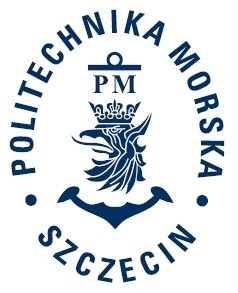 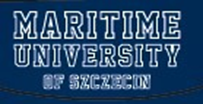 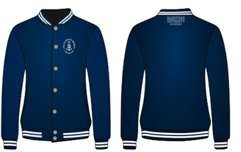 XS91.Bluza Baseball UNISEXBLUZA JEDNOKOLOROWA, MATERIAŁ JEDNOLITY. RĘKAWY ORAZ KORPUS W JEDNYM KOLORZE ZBLIŻONYM DO PANTONE 289ŚCIĄGACZE BIAŁO GRANATOWEDzianina zasadnicza: minimum 85% bawełna drapana minimum 280 g/m2, maksymalnie 15% poliester, w kolorze granatowym - navy zbliżony do Pantone 289- potnik – taśma wzmacniająca nie węższa niż 0,8 cm, nie szersza niż 1cm, - wieszaczek- ściągacze (na stójce, przy nadgarstkach oraz biodrach) z elastanem dwukolorowe w paski – biały z granatem – navy zbliżonym do Pantone 289, takim jak korpus i rękawy,- worek kieszeniowy wierzchni i wewnętrzny orazpatka wykonana z dzianiny drapanej, w kolorze granatowym - navy- podwójne, gęste szwy,- napy metalowe (dopuszczalne kolory – czarny, stare srebro, stare złoto),- metka z oznaczeniem rozmiaru i sposobu prania.ZNAKOWANIE:Logo achromatyczne PRZÓDHaft płaski, precyzyjny, z zachowaniem szczegółów przedstawiający logo Politechniki Morskiej w Szczecinie wg pliku przesłanego przed realizacją zamówienia.90 mm wysokość, szerokość proporcjonalna, białenici. TYŁHaft płaski, precyzyjny, z zachowaniem szczegółów napis MARITIME UNIVERSITY OF SZCZECIN wg pliku przesłanego przed realizacją zamówienia.120 mm szerokość, wysokość proporcjonalna, białe nici.S221.Bluza Baseball UNISEXBLUZA JEDNOKOLOROWA, MATERIAŁ JEDNOLITY. RĘKAWY ORAZ KORPUS W JEDNYM KOLORZE ZBLIŻONYM DO PANTONE 289ŚCIĄGACZE BIAŁO GRANATOWEDzianina zasadnicza: minimum 85% bawełna drapana minimum 280 g/m2, maksymalnie 15% poliester, w kolorze granatowym - navy zbliżony do Pantone 289- potnik – taśma wzmacniająca nie węższa niż 0,8 cm, nie szersza niż 1cm, - wieszaczek- ściągacze (na stójce, przy nadgarstkach oraz biodrach) z elastanem dwukolorowe w paski – biały z granatem – navy zbliżonym do Pantone 289, takim jak korpus i rękawy,- worek kieszeniowy wierzchni i wewnętrzny orazpatka wykonana z dzianiny drapanej, w kolorze granatowym - navy- podwójne, gęste szwy,- napy metalowe (dopuszczalne kolory – czarny, stare srebro, stare złoto),- metka z oznaczeniem rozmiaru i sposobu prania.ZNAKOWANIE:Logo achromatyczne PRZÓDHaft płaski, precyzyjny, z zachowaniem szczegółów przedstawiający logo Politechniki Morskiej w Szczecinie wg pliku przesłanego przed realizacją zamówienia.90 mm wysokość, szerokość proporcjonalna, białenici. TYŁHaft płaski, precyzyjny, z zachowaniem szczegółów napis MARITIME UNIVERSITY OF SZCZECIN wg pliku przesłanego przed realizacją zamówienia.120 mm szerokość, wysokość proporcjonalna, białe nici.M451.Bluza Baseball UNISEXBLUZA JEDNOKOLOROWA, MATERIAŁ JEDNOLITY. RĘKAWY ORAZ KORPUS W JEDNYM KOLORZE ZBLIŻONYM DO PANTONE 289ŚCIĄGACZE BIAŁO GRANATOWEDzianina zasadnicza: minimum 85% bawełna drapana minimum 280 g/m2, maksymalnie 15% poliester, w kolorze granatowym - navy zbliżony do Pantone 289- potnik – taśma wzmacniająca nie węższa niż 0,8 cm, nie szersza niż 1cm, - wieszaczek- ściągacze (na stójce, przy nadgarstkach oraz biodrach) z elastanem dwukolorowe w paski – biały z granatem – navy zbliżonym do Pantone 289, takim jak korpus i rękawy,- worek kieszeniowy wierzchni i wewnętrzny orazpatka wykonana z dzianiny drapanej, w kolorze granatowym - navy- podwójne, gęste szwy,- napy metalowe (dopuszczalne kolory – czarny, stare srebro, stare złoto),- metka z oznaczeniem rozmiaru i sposobu prania.ZNAKOWANIE:Logo achromatyczne PRZÓDHaft płaski, precyzyjny, z zachowaniem szczegółów przedstawiający logo Politechniki Morskiej w Szczecinie wg pliku przesłanego przed realizacją zamówienia.90 mm wysokość, szerokość proporcjonalna, białenici. TYŁHaft płaski, precyzyjny, z zachowaniem szczegółów napis MARITIME UNIVERSITY OF SZCZECIN wg pliku przesłanego przed realizacją zamówienia.120 mm szerokość, wysokość proporcjonalna, białe nici.L571.Bluza Baseball UNISEXBLUZA JEDNOKOLOROWA, MATERIAŁ JEDNOLITY. RĘKAWY ORAZ KORPUS W JEDNYM KOLORZE ZBLIŻONYM DO PANTONE 289ŚCIĄGACZE BIAŁO GRANATOWEDzianina zasadnicza: minimum 85% bawełna drapana minimum 280 g/m2, maksymalnie 15% poliester, w kolorze granatowym - navy zbliżony do Pantone 289- potnik – taśma wzmacniająca nie węższa niż 0,8 cm, nie szersza niż 1cm, - wieszaczek- ściągacze (na stójce, przy nadgarstkach oraz biodrach) z elastanem dwukolorowe w paski – biały z granatem – navy zbliżonym do Pantone 289, takim jak korpus i rękawy,- worek kieszeniowy wierzchni i wewnętrzny orazpatka wykonana z dzianiny drapanej, w kolorze granatowym - navy- podwójne, gęste szwy,- napy metalowe (dopuszczalne kolory – czarny, stare srebro, stare złoto),- metka z oznaczeniem rozmiaru i sposobu prania.ZNAKOWANIE:Logo achromatyczne PRZÓDHaft płaski, precyzyjny, z zachowaniem szczegółów przedstawiający logo Politechniki Morskiej w Szczecinie wg pliku przesłanego przed realizacją zamówienia.90 mm wysokość, szerokość proporcjonalna, białenici. TYŁHaft płaski, precyzyjny, z zachowaniem szczegółów napis MARITIME UNIVERSITY OF SZCZECIN wg pliku przesłanego przed realizacją zamówienia.120 mm szerokość, wysokość proporcjonalna, białe nici.XL481.Bluza Baseball UNISEXBLUZA JEDNOKOLOROWA, MATERIAŁ JEDNOLITY. RĘKAWY ORAZ KORPUS W JEDNYM KOLORZE ZBLIŻONYM DO PANTONE 289ŚCIĄGACZE BIAŁO GRANATOWEDzianina zasadnicza: minimum 85% bawełna drapana minimum 280 g/m2, maksymalnie 15% poliester, w kolorze granatowym - navy zbliżony do Pantone 289- potnik – taśma wzmacniająca nie węższa niż 0,8 cm, nie szersza niż 1cm, - wieszaczek- ściągacze (na stójce, przy nadgarstkach oraz biodrach) z elastanem dwukolorowe w paski – biały z granatem – navy zbliżonym do Pantone 289, takim jak korpus i rękawy,- worek kieszeniowy wierzchni i wewnętrzny orazpatka wykonana z dzianiny drapanej, w kolorze granatowym - navy- podwójne, gęste szwy,- napy metalowe (dopuszczalne kolory – czarny, stare srebro, stare złoto),- metka z oznaczeniem rozmiaru i sposobu prania.ZNAKOWANIE:Logo achromatyczne PRZÓDHaft płaski, precyzyjny, z zachowaniem szczegółów przedstawiający logo Politechniki Morskiej w Szczecinie wg pliku przesłanego przed realizacją zamówienia.90 mm wysokość, szerokość proporcjonalna, białenici. TYŁHaft płaski, precyzyjny, z zachowaniem szczegółów napis MARITIME UNIVERSITY OF SZCZECIN wg pliku przesłanego przed realizacją zamówienia.120 mm szerokość, wysokość proporcjonalna, białe nici.XXL231.Bluza Baseball UNISEXBLUZA JEDNOKOLOROWA, MATERIAŁ JEDNOLITY. RĘKAWY ORAZ KORPUS W JEDNYM KOLORZE ZBLIŻONYM DO PANTONE 289ŚCIĄGACZE BIAŁO GRANATOWEDzianina zasadnicza: minimum 85% bawełna drapana minimum 280 g/m2, maksymalnie 15% poliester, w kolorze granatowym - navy zbliżony do Pantone 289- potnik – taśma wzmacniająca nie węższa niż 0,8 cm, nie szersza niż 1cm, - wieszaczek- ściągacze (na stójce, przy nadgarstkach oraz biodrach) z elastanem dwukolorowe w paski – biały z granatem – navy zbliżonym do Pantone 289, takim jak korpus i rękawy,- worek kieszeniowy wierzchni i wewnętrzny orazpatka wykonana z dzianiny drapanej, w kolorze granatowym - navy- podwójne, gęste szwy,- napy metalowe (dopuszczalne kolory – czarny, stare srebro, stare złoto),- metka z oznaczeniem rozmiaru i sposobu prania.ZNAKOWANIE:Logo achromatyczne PRZÓDHaft płaski, precyzyjny, z zachowaniem szczegółów przedstawiający logo Politechniki Morskiej w Szczecinie wg pliku przesłanego przed realizacją zamówienia.90 mm wysokość, szerokość proporcjonalna, białenici. TYŁHaft płaski, precyzyjny, z zachowaniem szczegółów napis MARITIME UNIVERSITY OF SZCZECIN wg pliku przesłanego przed realizacją zamówienia.120 mm szerokość, wysokość proporcjonalna, białe nici.XXXL81.Bluza Baseball UNISEXBLUZA JEDNOKOLOROWA, MATERIAŁ JEDNOLITY. RĘKAWY ORAZ KORPUS W JEDNYM KOLORZE ZBLIŻONYM DO PANTONE 289ŚCIĄGACZE BIAŁO GRANATOWEDzianina zasadnicza: minimum 85% bawełna drapana minimum 280 g/m2, maksymalnie 15% poliester, w kolorze granatowym - navy zbliżony do Pantone 289- potnik – taśma wzmacniająca nie węższa niż 0,8 cm, nie szersza niż 1cm, - wieszaczek- ściągacze (na stójce, przy nadgarstkach oraz biodrach) z elastanem dwukolorowe w paski – biały z granatem – navy zbliżonym do Pantone 289, takim jak korpus i rękawy,- worek kieszeniowy wierzchni i wewnętrzny orazpatka wykonana z dzianiny drapanej, w kolorze granatowym - navy- podwójne, gęste szwy,- napy metalowe (dopuszczalne kolory – czarny, stare srebro, stare złoto),- metka z oznaczeniem rozmiaru i sposobu prania.ZNAKOWANIE:Logo achromatyczne PRZÓDHaft płaski, precyzyjny, z zachowaniem szczegółów przedstawiający logo Politechniki Morskiej w Szczecinie wg pliku przesłanego przed realizacją zamówienia.90 mm wysokość, szerokość proporcjonalna, białenici. TYŁHaft płaski, precyzyjny, z zachowaniem szczegółów napis MARITIME UNIVERSITY OF SZCZECIN wg pliku przesłanego przed realizacją zamówienia.120 mm szerokość, wysokość proporcjonalna, białe nici.1.Bluza Baseball UNISEXBLUZA JEDNOKOLOROWA, MATERIAŁ JEDNOLITY. RĘKAWY ORAZ KORPUS W JEDNYM KOLORZE ZBLIŻONYM DO PANTONE 289ŚCIĄGACZE BIAŁO GRANATOWEDzianina zasadnicza: minimum 85% bawełna drapana minimum 280 g/m2, maksymalnie 15% poliester, w kolorze granatowym - navy zbliżony do Pantone 289- potnik – taśma wzmacniająca nie węższa niż 0,8 cm, nie szersza niż 1cm, - wieszaczek- ściągacze (na stójce, przy nadgarstkach oraz biodrach) z elastanem dwukolorowe w paski – biały z granatem – navy zbliżonym do Pantone 289, takim jak korpus i rękawy,- worek kieszeniowy wierzchni i wewnętrzny orazpatka wykonana z dzianiny drapanej, w kolorze granatowym - navy- podwójne, gęste szwy,- napy metalowe (dopuszczalne kolory – czarny, stare srebro, stare złoto),- metka z oznaczeniem rozmiaru i sposobu prania.ZNAKOWANIE:Logo achromatyczne PRZÓDHaft płaski, precyzyjny, z zachowaniem szczegółów przedstawiający logo Politechniki Morskiej w Szczecinie wg pliku przesłanego przed realizacją zamówienia.90 mm wysokość, szerokość proporcjonalna, białenici. TYŁHaft płaski, precyzyjny, z zachowaniem szczegółów napis MARITIME UNIVERSITY OF SZCZECIN wg pliku przesłanego przed realizacją zamówienia.120 mm szerokość, wysokość proporcjonalna, białe nici.1.Bluza Baseball UNISEXBLUZA JEDNOKOLOROWA, MATERIAŁ JEDNOLITY. RĘKAWY ORAZ KORPUS W JEDNYM KOLORZE ZBLIŻONYM DO PANTONE 289ŚCIĄGACZE BIAŁO GRANATOWEDzianina zasadnicza: minimum 85% bawełna drapana minimum 280 g/m2, maksymalnie 15% poliester, w kolorze granatowym - navy zbliżony do Pantone 289- potnik – taśma wzmacniająca nie węższa niż 0,8 cm, nie szersza niż 1cm, - wieszaczek- ściągacze (na stójce, przy nadgarstkach oraz biodrach) z elastanem dwukolorowe w paski – biały z granatem – navy zbliżonym do Pantone 289, takim jak korpus i rękawy,- worek kieszeniowy wierzchni i wewnętrzny orazpatka wykonana z dzianiny drapanej, w kolorze granatowym - navy- podwójne, gęste szwy,- napy metalowe (dopuszczalne kolory – czarny, stare srebro, stare złoto),- metka z oznaczeniem rozmiaru i sposobu prania.ZNAKOWANIE:Logo achromatyczne PRZÓDHaft płaski, precyzyjny, z zachowaniem szczegółów przedstawiający logo Politechniki Morskiej w Szczecinie wg pliku przesłanego przed realizacją zamówienia.90 mm wysokość, szerokość proporcjonalna, białenici. TYŁHaft płaski, precyzyjny, z zachowaniem szczegółów napis MARITIME UNIVERSITY OF SZCZECIN wg pliku przesłanego przed realizacją zamówienia.120 mm szerokość, wysokość proporcjonalna, białe nici.1.Bluza Baseball UNISEXBLUZA JEDNOKOLOROWA, MATERIAŁ JEDNOLITY. RĘKAWY ORAZ KORPUS W JEDNYM KOLORZE ZBLIŻONYM DO PANTONE 289ŚCIĄGACZE BIAŁO GRANATOWEDzianina zasadnicza: minimum 85% bawełna drapana minimum 280 g/m2, maksymalnie 15% poliester, w kolorze granatowym - navy zbliżony do Pantone 289- potnik – taśma wzmacniająca nie węższa niż 0,8 cm, nie szersza niż 1cm, - wieszaczek- ściągacze (na stójce, przy nadgarstkach oraz biodrach) z elastanem dwukolorowe w paski – biały z granatem – navy zbliżonym do Pantone 289, takim jak korpus i rękawy,- worek kieszeniowy wierzchni i wewnętrzny orazpatka wykonana z dzianiny drapanej, w kolorze granatowym - navy- podwójne, gęste szwy,- napy metalowe (dopuszczalne kolory – czarny, stare srebro, stare złoto),- metka z oznaczeniem rozmiaru i sposobu prania.ZNAKOWANIE:Logo achromatyczne PRZÓDHaft płaski, precyzyjny, z zachowaniem szczegółów przedstawiający logo Politechniki Morskiej w Szczecinie wg pliku przesłanego przed realizacją zamówienia.90 mm wysokość, szerokość proporcjonalna, białenici. TYŁHaft płaski, precyzyjny, z zachowaniem szczegółów napis MARITIME UNIVERSITY OF SZCZECIN wg pliku przesłanego przed realizacją zamówienia.120 mm szerokość, wysokość proporcjonalna, białe nici.1.Bluza Baseball UNISEXBLUZA JEDNOKOLOROWA, MATERIAŁ JEDNOLITY. RĘKAWY ORAZ KORPUS W JEDNYM KOLORZE ZBLIŻONYM DO PANTONE 289ŚCIĄGACZE BIAŁO GRANATOWEDzianina zasadnicza: minimum 85% bawełna drapana minimum 280 g/m2, maksymalnie 15% poliester, w kolorze granatowym - navy zbliżony do Pantone 289- potnik – taśma wzmacniająca nie węższa niż 0,8 cm, nie szersza niż 1cm, - wieszaczek- ściągacze (na stójce, przy nadgarstkach oraz biodrach) z elastanem dwukolorowe w paski – biały z granatem – navy zbliżonym do Pantone 289, takim jak korpus i rękawy,- worek kieszeniowy wierzchni i wewnętrzny orazpatka wykonana z dzianiny drapanej, w kolorze granatowym - navy- podwójne, gęste szwy,- napy metalowe (dopuszczalne kolory – czarny, stare srebro, stare złoto),- metka z oznaczeniem rozmiaru i sposobu prania.ZNAKOWANIE:Logo achromatyczne PRZÓDHaft płaski, precyzyjny, z zachowaniem szczegółów przedstawiający logo Politechniki Morskiej w Szczecinie wg pliku przesłanego przed realizacją zamówienia.90 mm wysokość, szerokość proporcjonalna, białenici. TYŁHaft płaski, precyzyjny, z zachowaniem szczegółów napis MARITIME UNIVERSITY OF SZCZECIN wg pliku przesłanego przed realizacją zamówienia.120 mm szerokość, wysokość proporcjonalna, białe nici.1.Bluza Baseball UNISEXBLUZA JEDNOKOLOROWA, MATERIAŁ JEDNOLITY. RĘKAWY ORAZ KORPUS W JEDNYM KOLORZE ZBLIŻONYM DO PANTONE 289ŚCIĄGACZE BIAŁO GRANATOWEDzianina zasadnicza: minimum 85% bawełna drapana minimum 280 g/m2, maksymalnie 15% poliester, w kolorze granatowym - navy zbliżony do Pantone 289- potnik – taśma wzmacniająca nie węższa niż 0,8 cm, nie szersza niż 1cm, - wieszaczek- ściągacze (na stójce, przy nadgarstkach oraz biodrach) z elastanem dwukolorowe w paski – biały z granatem – navy zbliżonym do Pantone 289, takim jak korpus i rękawy,- worek kieszeniowy wierzchni i wewnętrzny orazpatka wykonana z dzianiny drapanej, w kolorze granatowym - navy- podwójne, gęste szwy,- napy metalowe (dopuszczalne kolory – czarny, stare srebro, stare złoto),- metka z oznaczeniem rozmiaru i sposobu prania.ZNAKOWANIE:Logo achromatyczne PRZÓDHaft płaski, precyzyjny, z zachowaniem szczegółów przedstawiający logo Politechniki Morskiej w Szczecinie wg pliku przesłanego przed realizacją zamówienia.90 mm wysokość, szerokość proporcjonalna, białenici. TYŁHaft płaski, precyzyjny, z zachowaniem szczegółów napis MARITIME UNIVERSITY OF SZCZECIN wg pliku przesłanego przed realizacją zamówienia.120 mm szerokość, wysokość proporcjonalna, białe nici.1.Bluza Baseball UNISEXBLUZA JEDNOKOLOROWA, MATERIAŁ JEDNOLITY. RĘKAWY ORAZ KORPUS W JEDNYM KOLORZE ZBLIŻONYM DO PANTONE 289ŚCIĄGACZE BIAŁO GRANATOWEDzianina zasadnicza: minimum 85% bawełna drapana minimum 280 g/m2, maksymalnie 15% poliester, w kolorze granatowym - navy zbliżony do Pantone 289- potnik – taśma wzmacniająca nie węższa niż 0,8 cm, nie szersza niż 1cm, - wieszaczek- ściągacze (na stójce, przy nadgarstkach oraz biodrach) z elastanem dwukolorowe w paski – biały z granatem – navy zbliżonym do Pantone 289, takim jak korpus i rękawy,- worek kieszeniowy wierzchni i wewnętrzny orazpatka wykonana z dzianiny drapanej, w kolorze granatowym - navy- podwójne, gęste szwy,- napy metalowe (dopuszczalne kolory – czarny, stare srebro, stare złoto),- metka z oznaczeniem rozmiaru i sposobu prania.ZNAKOWANIE:Logo achromatyczne PRZÓDHaft płaski, precyzyjny, z zachowaniem szczegółów przedstawiający logo Politechniki Morskiej w Szczecinie wg pliku przesłanego przed realizacją zamówienia.90 mm wysokość, szerokość proporcjonalna, białenici. TYŁHaft płaski, precyzyjny, z zachowaniem szczegółów napis MARITIME UNIVERSITY OF SZCZECIN wg pliku przesłanego przed realizacją zamówienia.120 mm szerokość, wysokość proporcjonalna, białe nici.1.Bluza Baseball UNISEXBLUZA JEDNOKOLOROWA, MATERIAŁ JEDNOLITY. RĘKAWY ORAZ KORPUS W JEDNYM KOLORZE ZBLIŻONYM DO PANTONE 289ŚCIĄGACZE BIAŁO GRANATOWEDzianina zasadnicza: minimum 85% bawełna drapana minimum 280 g/m2, maksymalnie 15% poliester, w kolorze granatowym - navy zbliżony do Pantone 289- potnik – taśma wzmacniająca nie węższa niż 0,8 cm, nie szersza niż 1cm, - wieszaczek- ściągacze (na stójce, przy nadgarstkach oraz biodrach) z elastanem dwukolorowe w paski – biały z granatem – navy zbliżonym do Pantone 289, takim jak korpus i rękawy,- worek kieszeniowy wierzchni i wewnętrzny orazpatka wykonana z dzianiny drapanej, w kolorze granatowym - navy- podwójne, gęste szwy,- napy metalowe (dopuszczalne kolory – czarny, stare srebro, stare złoto),- metka z oznaczeniem rozmiaru i sposobu prania.ZNAKOWANIE:Logo achromatyczne PRZÓDHaft płaski, precyzyjny, z zachowaniem szczegółów przedstawiający logo Politechniki Morskiej w Szczecinie wg pliku przesłanego przed realizacją zamówienia.90 mm wysokość, szerokość proporcjonalna, białenici. TYŁHaft płaski, precyzyjny, z zachowaniem szczegółów napis MARITIME UNIVERSITY OF SZCZECIN wg pliku przesłanego przed realizacją zamówienia.120 mm szerokość, wysokość proporcjonalna, białe nici.1.Bluza Baseball UNISEXBLUZA JEDNOKOLOROWA, MATERIAŁ JEDNOLITY. RĘKAWY ORAZ KORPUS W JEDNYM KOLORZE ZBLIŻONYM DO PANTONE 289ŚCIĄGACZE BIAŁO GRANATOWEDzianina zasadnicza: minimum 85% bawełna drapana minimum 280 g/m2, maksymalnie 15% poliester, w kolorze granatowym - navy zbliżony do Pantone 289- potnik – taśma wzmacniająca nie węższa niż 0,8 cm, nie szersza niż 1cm, - wieszaczek- ściągacze (na stójce, przy nadgarstkach oraz biodrach) z elastanem dwukolorowe w paski – biały z granatem – navy zbliżonym do Pantone 289, takim jak korpus i rękawy,- worek kieszeniowy wierzchni i wewnętrzny orazpatka wykonana z dzianiny drapanej, w kolorze granatowym - navy- podwójne, gęste szwy,- napy metalowe (dopuszczalne kolory – czarny, stare srebro, stare złoto),- metka z oznaczeniem rozmiaru i sposobu prania.ZNAKOWANIE:Logo achromatyczne PRZÓDHaft płaski, precyzyjny, z zachowaniem szczegółów przedstawiający logo Politechniki Morskiej w Szczecinie wg pliku przesłanego przed realizacją zamówienia.90 mm wysokość, szerokość proporcjonalna, białenici. TYŁHaft płaski, precyzyjny, z zachowaniem szczegółów napis MARITIME UNIVERSITY OF SZCZECIN wg pliku przesłanego przed realizacją zamówienia.120 mm szerokość, wysokość proporcjonalna, białe nici.1.Bluza Baseball UNISEXBLUZA JEDNOKOLOROWA, MATERIAŁ JEDNOLITY. RĘKAWY ORAZ KORPUS W JEDNYM KOLORZE ZBLIŻONYM DO PANTONE 289ŚCIĄGACZE BIAŁO GRANATOWEDzianina zasadnicza: minimum 85% bawełna drapana minimum 280 g/m2, maksymalnie 15% poliester, w kolorze granatowym - navy zbliżony do Pantone 289- potnik – taśma wzmacniająca nie węższa niż 0,8 cm, nie szersza niż 1cm, - wieszaczek- ściągacze (na stójce, przy nadgarstkach oraz biodrach) z elastanem dwukolorowe w paski – biały z granatem – navy zbliżonym do Pantone 289, takim jak korpus i rękawy,- worek kieszeniowy wierzchni i wewnętrzny orazpatka wykonana z dzianiny drapanej, w kolorze granatowym - navy- podwójne, gęste szwy,- napy metalowe (dopuszczalne kolory – czarny, stare srebro, stare złoto),- metka z oznaczeniem rozmiaru i sposobu prania.ZNAKOWANIE:Logo achromatyczne PRZÓDHaft płaski, precyzyjny, z zachowaniem szczegółów przedstawiający logo Politechniki Morskiej w Szczecinie wg pliku przesłanego przed realizacją zamówienia.90 mm wysokość, szerokość proporcjonalna, białenici. TYŁHaft płaski, precyzyjny, z zachowaniem szczegółów napis MARITIME UNIVERSITY OF SZCZECIN wg pliku przesłanego przed realizacją zamówienia.120 mm szerokość, wysokość proporcjonalna, białe nici.1.Bluza Baseball UNISEXBLUZA JEDNOKOLOROWA, MATERIAŁ JEDNOLITY. RĘKAWY ORAZ KORPUS W JEDNYM KOLORZE ZBLIŻONYM DO PANTONE 289ŚCIĄGACZE BIAŁO GRANATOWEDzianina zasadnicza: minimum 85% bawełna drapana minimum 280 g/m2, maksymalnie 15% poliester, w kolorze granatowym - navy zbliżony do Pantone 289- potnik – taśma wzmacniająca nie węższa niż 0,8 cm, nie szersza niż 1cm, - wieszaczek- ściągacze (na stójce, przy nadgarstkach oraz biodrach) z elastanem dwukolorowe w paski – biały z granatem – navy zbliżonym do Pantone 289, takim jak korpus i rękawy,- worek kieszeniowy wierzchni i wewnętrzny orazpatka wykonana z dzianiny drapanej, w kolorze granatowym - navy- podwójne, gęste szwy,- napy metalowe (dopuszczalne kolory – czarny, stare srebro, stare złoto),- metka z oznaczeniem rozmiaru i sposobu prania.ZNAKOWANIE:Logo achromatyczne PRZÓDHaft płaski, precyzyjny, z zachowaniem szczegółów przedstawiający logo Politechniki Morskiej w Szczecinie wg pliku przesłanego przed realizacją zamówienia.90 mm wysokość, szerokość proporcjonalna, białenici. TYŁHaft płaski, precyzyjny, z zachowaniem szczegółów napis MARITIME UNIVERSITY OF SZCZECIN wg pliku przesłanego przed realizacją zamówienia.120 mm szerokość, wysokość proporcjonalna, białe nici.1.Bluza Baseball UNISEXBLUZA JEDNOKOLOROWA, MATERIAŁ JEDNOLITY. RĘKAWY ORAZ KORPUS W JEDNYM KOLORZE ZBLIŻONYM DO PANTONE 289ŚCIĄGACZE BIAŁO GRANATOWEDzianina zasadnicza: minimum 85% bawełna drapana minimum 280 g/m2, maksymalnie 15% poliester, w kolorze granatowym - navy zbliżony do Pantone 289- potnik – taśma wzmacniająca nie węższa niż 0,8 cm, nie szersza niż 1cm, - wieszaczek- ściągacze (na stójce, przy nadgarstkach oraz biodrach) z elastanem dwukolorowe w paski – biały z granatem – navy zbliżonym do Pantone 289, takim jak korpus i rękawy,- worek kieszeniowy wierzchni i wewnętrzny orazpatka wykonana z dzianiny drapanej, w kolorze granatowym - navy- podwójne, gęste szwy,- napy metalowe (dopuszczalne kolory – czarny, stare srebro, stare złoto),- metka z oznaczeniem rozmiaru i sposobu prania.ZNAKOWANIE:Logo achromatyczne PRZÓDHaft płaski, precyzyjny, z zachowaniem szczegółów przedstawiający logo Politechniki Morskiej w Szczecinie wg pliku przesłanego przed realizacją zamówienia.90 mm wysokość, szerokość proporcjonalna, białenici. TYŁHaft płaski, precyzyjny, z zachowaniem szczegółów napis MARITIME UNIVERSITY OF SZCZECIN wg pliku przesłanego przed realizacją zamówienia.120 mm szerokość, wysokość proporcjonalna, białe nici.1.Bluza Baseball UNISEXBLUZA JEDNOKOLOROWA, MATERIAŁ JEDNOLITY. RĘKAWY ORAZ KORPUS W JEDNYM KOLORZE ZBLIŻONYM DO PANTONE 289ŚCIĄGACZE BIAŁO GRANATOWEDzianina zasadnicza: minimum 85% bawełna drapana minimum 280 g/m2, maksymalnie 15% poliester, w kolorze granatowym - navy zbliżony do Pantone 289- potnik – taśma wzmacniająca nie węższa niż 0,8 cm, nie szersza niż 1cm, - wieszaczek- ściągacze (na stójce, przy nadgarstkach oraz biodrach) z elastanem dwukolorowe w paski – biały z granatem – navy zbliżonym do Pantone 289, takim jak korpus i rękawy,- worek kieszeniowy wierzchni i wewnętrzny orazpatka wykonana z dzianiny drapanej, w kolorze granatowym - navy- podwójne, gęste szwy,- napy metalowe (dopuszczalne kolory – czarny, stare srebro, stare złoto),- metka z oznaczeniem rozmiaru i sposobu prania.ZNAKOWANIE:Logo achromatyczne PRZÓDHaft płaski, precyzyjny, z zachowaniem szczegółów przedstawiający logo Politechniki Morskiej w Szczecinie wg pliku przesłanego przed realizacją zamówienia.90 mm wysokość, szerokość proporcjonalna, białenici. TYŁHaft płaski, precyzyjny, z zachowaniem szczegółów napis MARITIME UNIVERSITY OF SZCZECIN wg pliku przesłanego przed realizacją zamówienia.120 mm szerokość, wysokość proporcjonalna, białe nici.1.Bluza Baseball UNISEXBLUZA JEDNOKOLOROWA, MATERIAŁ JEDNOLITY. RĘKAWY ORAZ KORPUS W JEDNYM KOLORZE ZBLIŻONYM DO PANTONE 289ŚCIĄGACZE BIAŁO GRANATOWEDzianina zasadnicza: minimum 85% bawełna drapana minimum 280 g/m2, maksymalnie 15% poliester, w kolorze granatowym - navy zbliżony do Pantone 289- potnik – taśma wzmacniająca nie węższa niż 0,8 cm, nie szersza niż 1cm, - wieszaczek- ściągacze (na stójce, przy nadgarstkach oraz biodrach) z elastanem dwukolorowe w paski – biały z granatem – navy zbliżonym do Pantone 289, takim jak korpus i rękawy,- worek kieszeniowy wierzchni i wewnętrzny orazpatka wykonana z dzianiny drapanej, w kolorze granatowym - navy- podwójne, gęste szwy,- napy metalowe (dopuszczalne kolory – czarny, stare srebro, stare złoto),- metka z oznaczeniem rozmiaru i sposobu prania.ZNAKOWANIE:Logo achromatyczne PRZÓDHaft płaski, precyzyjny, z zachowaniem szczegółów przedstawiający logo Politechniki Morskiej w Szczecinie wg pliku przesłanego przed realizacją zamówienia.90 mm wysokość, szerokość proporcjonalna, białenici. TYŁHaft płaski, precyzyjny, z zachowaniem szczegółów napis MARITIME UNIVERSITY OF SZCZECIN wg pliku przesłanego przed realizacją zamówienia.120 mm szerokość, wysokość proporcjonalna, białe nici.1.Bluza Baseball UNISEXBLUZA JEDNOKOLOROWA, MATERIAŁ JEDNOLITY. RĘKAWY ORAZ KORPUS W JEDNYM KOLORZE ZBLIŻONYM DO PANTONE 289ŚCIĄGACZE BIAŁO GRANATOWEDzianina zasadnicza: minimum 85% bawełna drapana minimum 280 g/m2, maksymalnie 15% poliester, w kolorze granatowym - navy zbliżony do Pantone 289- potnik – taśma wzmacniająca nie węższa niż 0,8 cm, nie szersza niż 1cm, - wieszaczek- ściągacze (na stójce, przy nadgarstkach oraz biodrach) z elastanem dwukolorowe w paski – biały z granatem – navy zbliżonym do Pantone 289, takim jak korpus i rękawy,- worek kieszeniowy wierzchni i wewnętrzny orazpatka wykonana z dzianiny drapanej, w kolorze granatowym - navy- podwójne, gęste szwy,- napy metalowe (dopuszczalne kolory – czarny, stare srebro, stare złoto),- metka z oznaczeniem rozmiaru i sposobu prania.ZNAKOWANIE:Logo achromatyczne PRZÓDHaft płaski, precyzyjny, z zachowaniem szczegółów przedstawiający logo Politechniki Morskiej w Szczecinie wg pliku przesłanego przed realizacją zamówienia.90 mm wysokość, szerokość proporcjonalna, białenici. TYŁHaft płaski, precyzyjny, z zachowaniem szczegółów napis MARITIME UNIVERSITY OF SZCZECIN wg pliku przesłanego przed realizacją zamówienia.120 mm szerokość, wysokość proporcjonalna, białe nici.1.Bluza Baseball UNISEXBLUZA JEDNOKOLOROWA, MATERIAŁ JEDNOLITY. RĘKAWY ORAZ KORPUS W JEDNYM KOLORZE ZBLIŻONYM DO PANTONE 289ŚCIĄGACZE BIAŁO GRANATOWEDzianina zasadnicza: minimum 85% bawełna drapana minimum 280 g/m2, maksymalnie 15% poliester, w kolorze granatowym - navy zbliżony do Pantone 289- potnik – taśma wzmacniająca nie węższa niż 0,8 cm, nie szersza niż 1cm, - wieszaczek- ściągacze (na stójce, przy nadgarstkach oraz biodrach) z elastanem dwukolorowe w paski – biały z granatem – navy zbliżonym do Pantone 289, takim jak korpus i rękawy,- worek kieszeniowy wierzchni i wewnętrzny orazpatka wykonana z dzianiny drapanej, w kolorze granatowym - navy- podwójne, gęste szwy,- napy metalowe (dopuszczalne kolory – czarny, stare srebro, stare złoto),- metka z oznaczeniem rozmiaru i sposobu prania.ZNAKOWANIE:Logo achromatyczne PRZÓDHaft płaski, precyzyjny, z zachowaniem szczegółów przedstawiający logo Politechniki Morskiej w Szczecinie wg pliku przesłanego przed realizacją zamówienia.90 mm wysokość, szerokość proporcjonalna, białenici. TYŁHaft płaski, precyzyjny, z zachowaniem szczegółów napis MARITIME UNIVERSITY OF SZCZECIN wg pliku przesłanego przed realizacją zamówienia.120 mm szerokość, wysokość proporcjonalna, białe nici.1.Bluza Baseball UNISEXBLUZA JEDNOKOLOROWA, MATERIAŁ JEDNOLITY. RĘKAWY ORAZ KORPUS W JEDNYM KOLORZE ZBLIŻONYM DO PANTONE 289ŚCIĄGACZE BIAŁO GRANATOWEDzianina zasadnicza: minimum 85% bawełna drapana minimum 280 g/m2, maksymalnie 15% poliester, w kolorze granatowym - navy zbliżony do Pantone 289- potnik – taśma wzmacniająca nie węższa niż 0,8 cm, nie szersza niż 1cm, - wieszaczek- ściągacze (na stójce, przy nadgarstkach oraz biodrach) z elastanem dwukolorowe w paski – biały z granatem – navy zbliżonym do Pantone 289, takim jak korpus i rękawy,- worek kieszeniowy wierzchni i wewnętrzny orazpatka wykonana z dzianiny drapanej, w kolorze granatowym - navy- podwójne, gęste szwy,- napy metalowe (dopuszczalne kolory – czarny, stare srebro, stare złoto),- metka z oznaczeniem rozmiaru i sposobu prania.ZNAKOWANIE:Logo achromatyczne PRZÓDHaft płaski, precyzyjny, z zachowaniem szczegółów przedstawiający logo Politechniki Morskiej w Szczecinie wg pliku przesłanego przed realizacją zamówienia.90 mm wysokość, szerokość proporcjonalna, białenici. TYŁHaft płaski, precyzyjny, z zachowaniem szczegółów napis MARITIME UNIVERSITY OF SZCZECIN wg pliku przesłanego przed realizacją zamówienia.120 mm szerokość, wysokość proporcjonalna, białe nici.1.Bluza Baseball UNISEXBLUZA JEDNOKOLOROWA, MATERIAŁ JEDNOLITY. RĘKAWY ORAZ KORPUS W JEDNYM KOLORZE ZBLIŻONYM DO PANTONE 289ŚCIĄGACZE BIAŁO GRANATOWEDzianina zasadnicza: minimum 85% bawełna drapana minimum 280 g/m2, maksymalnie 15% poliester, w kolorze granatowym - navy zbliżony do Pantone 289- potnik – taśma wzmacniająca nie węższa niż 0,8 cm, nie szersza niż 1cm, - wieszaczek- ściągacze (na stójce, przy nadgarstkach oraz biodrach) z elastanem dwukolorowe w paski – biały z granatem – navy zbliżonym do Pantone 289, takim jak korpus i rękawy,- worek kieszeniowy wierzchni i wewnętrzny orazpatka wykonana z dzianiny drapanej, w kolorze granatowym - navy- podwójne, gęste szwy,- napy metalowe (dopuszczalne kolory – czarny, stare srebro, stare złoto),- metka z oznaczeniem rozmiaru i sposobu prania.ZNAKOWANIE:Logo achromatyczne PRZÓDHaft płaski, precyzyjny, z zachowaniem szczegółów przedstawiający logo Politechniki Morskiej w Szczecinie wg pliku przesłanego przed realizacją zamówienia.90 mm wysokość, szerokość proporcjonalna, białenici. TYŁHaft płaski, precyzyjny, z zachowaniem szczegółów napis MARITIME UNIVERSITY OF SZCZECIN wg pliku przesłanego przed realizacją zamówienia.120 mm szerokość, wysokość proporcjonalna, białe nici.1.Bluza Baseball UNISEXBLUZA JEDNOKOLOROWA, MATERIAŁ JEDNOLITY. RĘKAWY ORAZ KORPUS W JEDNYM KOLORZE ZBLIŻONYM DO PANTONE 289ŚCIĄGACZE BIAŁO GRANATOWEDzianina zasadnicza: minimum 85% bawełna drapana minimum 280 g/m2, maksymalnie 15% poliester, w kolorze granatowym - navy zbliżony do Pantone 289- potnik – taśma wzmacniająca nie węższa niż 0,8 cm, nie szersza niż 1cm, - wieszaczek- ściągacze (na stójce, przy nadgarstkach oraz biodrach) z elastanem dwukolorowe w paski – biały z granatem – navy zbliżonym do Pantone 289, takim jak korpus i rękawy,- worek kieszeniowy wierzchni i wewnętrzny orazpatka wykonana z dzianiny drapanej, w kolorze granatowym - navy- podwójne, gęste szwy,- napy metalowe (dopuszczalne kolory – czarny, stare srebro, stare złoto),- metka z oznaczeniem rozmiaru i sposobu prania.ZNAKOWANIE:Logo achromatyczne PRZÓDHaft płaski, precyzyjny, z zachowaniem szczegółów przedstawiający logo Politechniki Morskiej w Szczecinie wg pliku przesłanego przed realizacją zamówienia.90 mm wysokość, szerokość proporcjonalna, białenici. TYŁHaft płaski, precyzyjny, z zachowaniem szczegółów napis MARITIME UNIVERSITY OF SZCZECIN wg pliku przesłanego przed realizacją zamówienia.120 mm szerokość, wysokość proporcjonalna, białe nici.1.Bluza Baseball UNISEXBLUZA JEDNOKOLOROWA, MATERIAŁ JEDNOLITY. RĘKAWY ORAZ KORPUS W JEDNYM KOLORZE ZBLIŻONYM DO PANTONE 289ŚCIĄGACZE BIAŁO GRANATOWEDzianina zasadnicza: minimum 85% bawełna drapana minimum 280 g/m2, maksymalnie 15% poliester, w kolorze granatowym - navy zbliżony do Pantone 289- potnik – taśma wzmacniająca nie węższa niż 0,8 cm, nie szersza niż 1cm, - wieszaczek- ściągacze (na stójce, przy nadgarstkach oraz biodrach) z elastanem dwukolorowe w paski – biały z granatem – navy zbliżonym do Pantone 289, takim jak korpus i rękawy,- worek kieszeniowy wierzchni i wewnętrzny orazpatka wykonana z dzianiny drapanej, w kolorze granatowym - navy- podwójne, gęste szwy,- napy metalowe (dopuszczalne kolory – czarny, stare srebro, stare złoto),- metka z oznaczeniem rozmiaru i sposobu prania.ZNAKOWANIE:Logo achromatyczne PRZÓDHaft płaski, precyzyjny, z zachowaniem szczegółów przedstawiający logo Politechniki Morskiej w Szczecinie wg pliku przesłanego przed realizacją zamówienia.90 mm wysokość, szerokość proporcjonalna, białenici. TYŁHaft płaski, precyzyjny, z zachowaniem szczegółów napis MARITIME UNIVERSITY OF SZCZECIN wg pliku przesłanego przed realizacją zamówienia.120 mm szerokość, wysokość proporcjonalna, białe nici.1.Bluza Baseball UNISEXBLUZA JEDNOKOLOROWA, MATERIAŁ JEDNOLITY. RĘKAWY ORAZ KORPUS W JEDNYM KOLORZE ZBLIŻONYM DO PANTONE 289ŚCIĄGACZE BIAŁO GRANATOWEDzianina zasadnicza: minimum 85% bawełna drapana minimum 280 g/m2, maksymalnie 15% poliester, w kolorze granatowym - navy zbliżony do Pantone 289- potnik – taśma wzmacniająca nie węższa niż 0,8 cm, nie szersza niż 1cm, - wieszaczek- ściągacze (na stójce, przy nadgarstkach oraz biodrach) z elastanem dwukolorowe w paski – biały z granatem – navy zbliżonym do Pantone 289, takim jak korpus i rękawy,- worek kieszeniowy wierzchni i wewnętrzny orazpatka wykonana z dzianiny drapanej, w kolorze granatowym - navy- podwójne, gęste szwy,- napy metalowe (dopuszczalne kolory – czarny, stare srebro, stare złoto),- metka z oznaczeniem rozmiaru i sposobu prania.ZNAKOWANIE:Logo achromatyczne PRZÓDHaft płaski, precyzyjny, z zachowaniem szczegółów przedstawiający logo Politechniki Morskiej w Szczecinie wg pliku przesłanego przed realizacją zamówienia.90 mm wysokość, szerokość proporcjonalna, białenici. TYŁHaft płaski, precyzyjny, z zachowaniem szczegółów napis MARITIME UNIVERSITY OF SZCZECIN wg pliku przesłanego przed realizacją zamówienia.120 mm szerokość, wysokość proporcjonalna, białe nici.1.Bluza Baseball UNISEXBLUZA JEDNOKOLOROWA, MATERIAŁ JEDNOLITY. RĘKAWY ORAZ KORPUS W JEDNYM KOLORZE ZBLIŻONYM DO PANTONE 289ŚCIĄGACZE BIAŁO GRANATOWEDzianina zasadnicza: minimum 85% bawełna drapana minimum 280 g/m2, maksymalnie 15% poliester, w kolorze granatowym - navy zbliżony do Pantone 289- potnik – taśma wzmacniająca nie węższa niż 0,8 cm, nie szersza niż 1cm, - wieszaczek- ściągacze (na stójce, przy nadgarstkach oraz biodrach) z elastanem dwukolorowe w paski – biały z granatem – navy zbliżonym do Pantone 289, takim jak korpus i rękawy,- worek kieszeniowy wierzchni i wewnętrzny orazpatka wykonana z dzianiny drapanej, w kolorze granatowym - navy- podwójne, gęste szwy,- napy metalowe (dopuszczalne kolory – czarny, stare srebro, stare złoto),- metka z oznaczeniem rozmiaru i sposobu prania.ZNAKOWANIE:Logo achromatyczne PRZÓDHaft płaski, precyzyjny, z zachowaniem szczegółów przedstawiający logo Politechniki Morskiej w Szczecinie wg pliku przesłanego przed realizacją zamówienia.90 mm wysokość, szerokość proporcjonalna, białenici. TYŁHaft płaski, precyzyjny, z zachowaniem szczegółów napis MARITIME UNIVERSITY OF SZCZECIN wg pliku przesłanego przed realizacją zamówienia.120 mm szerokość, wysokość proporcjonalna, białe nici.1.Bluza Baseball UNISEXBLUZA JEDNOKOLOROWA, MATERIAŁ JEDNOLITY. RĘKAWY ORAZ KORPUS W JEDNYM KOLORZE ZBLIŻONYM DO PANTONE 289ŚCIĄGACZE BIAŁO GRANATOWEDzianina zasadnicza: minimum 85% bawełna drapana minimum 280 g/m2, maksymalnie 15% poliester, w kolorze granatowym - navy zbliżony do Pantone 289- potnik – taśma wzmacniająca nie węższa niż 0,8 cm, nie szersza niż 1cm, - wieszaczek- ściągacze (na stójce, przy nadgarstkach oraz biodrach) z elastanem dwukolorowe w paski – biały z granatem – navy zbliżonym do Pantone 289, takim jak korpus i rękawy,- worek kieszeniowy wierzchni i wewnętrzny orazpatka wykonana z dzianiny drapanej, w kolorze granatowym - navy- podwójne, gęste szwy,- napy metalowe (dopuszczalne kolory – czarny, stare srebro, stare złoto),- metka z oznaczeniem rozmiaru i sposobu prania.ZNAKOWANIE:Logo achromatyczne PRZÓDHaft płaski, precyzyjny, z zachowaniem szczegółów przedstawiający logo Politechniki Morskiej w Szczecinie wg pliku przesłanego przed realizacją zamówienia.90 mm wysokość, szerokość proporcjonalna, białenici. TYŁHaft płaski, precyzyjny, z zachowaniem szczegółów napis MARITIME UNIVERSITY OF SZCZECIN wg pliku przesłanego przed realizacją zamówienia.120 mm szerokość, wysokość proporcjonalna, białe nici.1.Bluza Baseball UNISEXBLUZA JEDNOKOLOROWA, MATERIAŁ JEDNOLITY. RĘKAWY ORAZ KORPUS W JEDNYM KOLORZE ZBLIŻONYM DO PANTONE 289ŚCIĄGACZE BIAŁO GRANATOWEDzianina zasadnicza: minimum 85% bawełna drapana minimum 280 g/m2, maksymalnie 15% poliester, w kolorze granatowym - navy zbliżony do Pantone 289- potnik – taśma wzmacniająca nie węższa niż 0,8 cm, nie szersza niż 1cm, - wieszaczek- ściągacze (na stójce, przy nadgarstkach oraz biodrach) z elastanem dwukolorowe w paski – biały z granatem – navy zbliżonym do Pantone 289, takim jak korpus i rękawy,- worek kieszeniowy wierzchni i wewnętrzny orazpatka wykonana z dzianiny drapanej, w kolorze granatowym - navy- podwójne, gęste szwy,- napy metalowe (dopuszczalne kolory – czarny, stare srebro, stare złoto),- metka z oznaczeniem rozmiaru i sposobu prania.ZNAKOWANIE:Logo achromatyczne PRZÓDHaft płaski, precyzyjny, z zachowaniem szczegółów przedstawiający logo Politechniki Morskiej w Szczecinie wg pliku przesłanego przed realizacją zamówienia.90 mm wysokość, szerokość proporcjonalna, białenici. TYŁHaft płaski, precyzyjny, z zachowaniem szczegółów napis MARITIME UNIVERSITY OF SZCZECIN wg pliku przesłanego przed realizacją zamówienia.120 mm szerokość, wysokość proporcjonalna, białe nici.1.Bluza Baseball UNISEXBLUZA JEDNOKOLOROWA, MATERIAŁ JEDNOLITY. RĘKAWY ORAZ KORPUS W JEDNYM KOLORZE ZBLIŻONYM DO PANTONE 289ŚCIĄGACZE BIAŁO GRANATOWEDzianina zasadnicza: minimum 85% bawełna drapana minimum 280 g/m2, maksymalnie 15% poliester, w kolorze granatowym - navy zbliżony do Pantone 289- potnik – taśma wzmacniająca nie węższa niż 0,8 cm, nie szersza niż 1cm, - wieszaczek- ściągacze (na stójce, przy nadgarstkach oraz biodrach) z elastanem dwukolorowe w paski – biały z granatem – navy zbliżonym do Pantone 289, takim jak korpus i rękawy,- worek kieszeniowy wierzchni i wewnętrzny orazpatka wykonana z dzianiny drapanej, w kolorze granatowym - navy- podwójne, gęste szwy,- napy metalowe (dopuszczalne kolory – czarny, stare srebro, stare złoto),- metka z oznaczeniem rozmiaru i sposobu prania.ZNAKOWANIE:Logo achromatyczne PRZÓDHaft płaski, precyzyjny, z zachowaniem szczegółów przedstawiający logo Politechniki Morskiej w Szczecinie wg pliku przesłanego przed realizacją zamówienia.90 mm wysokość, szerokość proporcjonalna, białenici. TYŁHaft płaski, precyzyjny, z zachowaniem szczegółów napis MARITIME UNIVERSITY OF SZCZECIN wg pliku przesłanego przed realizacją zamówienia.120 mm szerokość, wysokość proporcjonalna, białe nici.1.Bluza Baseball UNISEXBLUZA JEDNOKOLOROWA, MATERIAŁ JEDNOLITY. RĘKAWY ORAZ KORPUS W JEDNYM KOLORZE ZBLIŻONYM DO PANTONE 289ŚCIĄGACZE BIAŁO GRANATOWEDzianina zasadnicza: minimum 85% bawełna drapana minimum 280 g/m2, maksymalnie 15% poliester, w kolorze granatowym - navy zbliżony do Pantone 289- potnik – taśma wzmacniająca nie węższa niż 0,8 cm, nie szersza niż 1cm, - wieszaczek- ściągacze (na stójce, przy nadgarstkach oraz biodrach) z elastanem dwukolorowe w paski – biały z granatem – navy zbliżonym do Pantone 289, takim jak korpus i rękawy,- worek kieszeniowy wierzchni i wewnętrzny orazpatka wykonana z dzianiny drapanej, w kolorze granatowym - navy- podwójne, gęste szwy,- napy metalowe (dopuszczalne kolory – czarny, stare srebro, stare złoto),- metka z oznaczeniem rozmiaru i sposobu prania.ZNAKOWANIE:Logo achromatyczne PRZÓDHaft płaski, precyzyjny, z zachowaniem szczegółów przedstawiający logo Politechniki Morskiej w Szczecinie wg pliku przesłanego przed realizacją zamówienia.90 mm wysokość, szerokość proporcjonalna, białenici. TYŁHaft płaski, precyzyjny, z zachowaniem szczegółów napis MARITIME UNIVERSITY OF SZCZECIN wg pliku przesłanego przed realizacją zamówienia.120 mm szerokość, wysokość proporcjonalna, białe nici.1.Bluza Baseball UNISEXBLUZA JEDNOKOLOROWA, MATERIAŁ JEDNOLITY. RĘKAWY ORAZ KORPUS W JEDNYM KOLORZE ZBLIŻONYM DO PANTONE 289ŚCIĄGACZE BIAŁO GRANATOWEDzianina zasadnicza: minimum 85% bawełna drapana minimum 280 g/m2, maksymalnie 15% poliester, w kolorze granatowym - navy zbliżony do Pantone 289- potnik – taśma wzmacniająca nie węższa niż 0,8 cm, nie szersza niż 1cm, - wieszaczek- ściągacze (na stójce, przy nadgarstkach oraz biodrach) z elastanem dwukolorowe w paski – biały z granatem – navy zbliżonym do Pantone 289, takim jak korpus i rękawy,- worek kieszeniowy wierzchni i wewnętrzny orazpatka wykonana z dzianiny drapanej, w kolorze granatowym - navy- podwójne, gęste szwy,- napy metalowe (dopuszczalne kolory – czarny, stare srebro, stare złoto),- metka z oznaczeniem rozmiaru i sposobu prania.ZNAKOWANIE:Logo achromatyczne PRZÓDHaft płaski, precyzyjny, z zachowaniem szczegółów przedstawiający logo Politechniki Morskiej w Szczecinie wg pliku przesłanego przed realizacją zamówienia.90 mm wysokość, szerokość proporcjonalna, białenici. TYŁHaft płaski, precyzyjny, z zachowaniem szczegółów napis MARITIME UNIVERSITY OF SZCZECIN wg pliku przesłanego przed realizacją zamówienia.120 mm szerokość, wysokość proporcjonalna, białe nici.2.Bluza Hoodie UNISEX SLIM3522.Bluza Hoodie UNISEX SLIMBLUZA JEDNOKOLOROWA, MATERIAŁ JEDNOLITY. RĘKAWY ORAZ KORPUS W JEDNYM KOLORZE ZBLIŻONYM DO PANTONE 289ŚCIĄGACZE GRANATOWEDzianina zasadnicza: minimum 85% bawełna drapana minimum 280 g/m2, maksymalnie 15% poliester, w kolorze granatowym - navy zbliżony do Pantone 289- potnik – taśma wzmacniająca nie węższa niż 0,8 cm, nie szersza niż 1cm, - wieszaczek- ściągacze (przy nadgarstkach oraz biodrach) z elastanem jedno kolorowe - granat zbliżony do Pantone 289, takim jak korpus i rękawy,- kieszeń przednia wykonana z dzianiny drapanej w kolorze - granat – navy zbliżony do Pantone 289, takim jak korpus i rękawy-  podwójne, gęste szwy,- taśma ściągająca kaptur bawełniana, w kolorze białym, o szerokości 1-1,2 cm,- metka z oznaczeniem rozmiaru i sposobu prania.ZNAKOWANIE:Logo achromatyczne PRZÓDHaft płaski, precyzyjny, z zachowaniem szczegółów przedstawiający logo Politechniki Morskiej w Szczecinie wg pliku przesłanego przed realizacją zamówienia.220 mm wysokość, szerokość proporcjonalna, białenici. TYŁHaft płaski, precyzyjny, z zachowaniem szczegółów napis MARITIME UNIVERSITY OF SZCZECIN wg pliku przesłanego przed realizacją zamówienia.230 mm szerokość, wysokość proporcjonalna, białenici.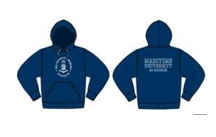 XS162.Bluza Hoodie UNISEX SLIMBLUZA JEDNOKOLOROWA, MATERIAŁ JEDNOLITY. RĘKAWY ORAZ KORPUS W JEDNYM KOLORZE ZBLIŻONYM DO PANTONE 289ŚCIĄGACZE GRANATOWEDzianina zasadnicza: minimum 85% bawełna drapana minimum 280 g/m2, maksymalnie 15% poliester, w kolorze granatowym - navy zbliżony do Pantone 289- potnik – taśma wzmacniająca nie węższa niż 0,8 cm, nie szersza niż 1cm, - wieszaczek- ściągacze (przy nadgarstkach oraz biodrach) z elastanem jedno kolorowe - granat zbliżony do Pantone 289, takim jak korpus i rękawy,- kieszeń przednia wykonana z dzianiny drapanej w kolorze - granat – navy zbliżony do Pantone 289, takim jak korpus i rękawy-  podwójne, gęste szwy,- taśma ściągająca kaptur bawełniana, w kolorze białym, o szerokości 1-1,2 cm,- metka z oznaczeniem rozmiaru i sposobu prania.ZNAKOWANIE:Logo achromatyczne PRZÓDHaft płaski, precyzyjny, z zachowaniem szczegółów przedstawiający logo Politechniki Morskiej w Szczecinie wg pliku przesłanego przed realizacją zamówienia.220 mm wysokość, szerokość proporcjonalna, białenici. TYŁHaft płaski, precyzyjny, z zachowaniem szczegółów napis MARITIME UNIVERSITY OF SZCZECIN wg pliku przesłanego przed realizacją zamówienia.230 mm szerokość, wysokość proporcjonalna, białenici.S272.Bluza Hoodie UNISEX SLIMBLUZA JEDNOKOLOROWA, MATERIAŁ JEDNOLITY. RĘKAWY ORAZ KORPUS W JEDNYM KOLORZE ZBLIŻONYM DO PANTONE 289ŚCIĄGACZE GRANATOWEDzianina zasadnicza: minimum 85% bawełna drapana minimum 280 g/m2, maksymalnie 15% poliester, w kolorze granatowym - navy zbliżony do Pantone 289- potnik – taśma wzmacniająca nie węższa niż 0,8 cm, nie szersza niż 1cm, - wieszaczek- ściągacze (przy nadgarstkach oraz biodrach) z elastanem jedno kolorowe - granat zbliżony do Pantone 289, takim jak korpus i rękawy,- kieszeń przednia wykonana z dzianiny drapanej w kolorze - granat – navy zbliżony do Pantone 289, takim jak korpus i rękawy-  podwójne, gęste szwy,- taśma ściągająca kaptur bawełniana, w kolorze białym, o szerokości 1-1,2 cm,- metka z oznaczeniem rozmiaru i sposobu prania.ZNAKOWANIE:Logo achromatyczne PRZÓDHaft płaski, precyzyjny, z zachowaniem szczegółów przedstawiający logo Politechniki Morskiej w Szczecinie wg pliku przesłanego przed realizacją zamówienia.220 mm wysokość, szerokość proporcjonalna, białenici. TYŁHaft płaski, precyzyjny, z zachowaniem szczegółów napis MARITIME UNIVERSITY OF SZCZECIN wg pliku przesłanego przed realizacją zamówienia.230 mm szerokość, wysokość proporcjonalna, białenici.M652.Bluza Hoodie UNISEX SLIMBLUZA JEDNOKOLOROWA, MATERIAŁ JEDNOLITY. RĘKAWY ORAZ KORPUS W JEDNYM KOLORZE ZBLIŻONYM DO PANTONE 289ŚCIĄGACZE GRANATOWEDzianina zasadnicza: minimum 85% bawełna drapana minimum 280 g/m2, maksymalnie 15% poliester, w kolorze granatowym - navy zbliżony do Pantone 289- potnik – taśma wzmacniająca nie węższa niż 0,8 cm, nie szersza niż 1cm, - wieszaczek- ściągacze (przy nadgarstkach oraz biodrach) z elastanem jedno kolorowe - granat zbliżony do Pantone 289, takim jak korpus i rękawy,- kieszeń przednia wykonana z dzianiny drapanej w kolorze - granat – navy zbliżony do Pantone 289, takim jak korpus i rękawy-  podwójne, gęste szwy,- taśma ściągająca kaptur bawełniana, w kolorze białym, o szerokości 1-1,2 cm,- metka z oznaczeniem rozmiaru i sposobu prania.ZNAKOWANIE:Logo achromatyczne PRZÓDHaft płaski, precyzyjny, z zachowaniem szczegółów przedstawiający logo Politechniki Morskiej w Szczecinie wg pliku przesłanego przed realizacją zamówienia.220 mm wysokość, szerokość proporcjonalna, białenici. TYŁHaft płaski, precyzyjny, z zachowaniem szczegółów napis MARITIME UNIVERSITY OF SZCZECIN wg pliku przesłanego przed realizacją zamówienia.230 mm szerokość, wysokość proporcjonalna, białenici.L1082.Bluza Hoodie UNISEX SLIMBLUZA JEDNOKOLOROWA, MATERIAŁ JEDNOLITY. RĘKAWY ORAZ KORPUS W JEDNYM KOLORZE ZBLIŻONYM DO PANTONE 289ŚCIĄGACZE GRANATOWEDzianina zasadnicza: minimum 85% bawełna drapana minimum 280 g/m2, maksymalnie 15% poliester, w kolorze granatowym - navy zbliżony do Pantone 289- potnik – taśma wzmacniająca nie węższa niż 0,8 cm, nie szersza niż 1cm, - wieszaczek- ściągacze (przy nadgarstkach oraz biodrach) z elastanem jedno kolorowe - granat zbliżony do Pantone 289, takim jak korpus i rękawy,- kieszeń przednia wykonana z dzianiny drapanej w kolorze - granat – navy zbliżony do Pantone 289, takim jak korpus i rękawy-  podwójne, gęste szwy,- taśma ściągająca kaptur bawełniana, w kolorze białym, o szerokości 1-1,2 cm,- metka z oznaczeniem rozmiaru i sposobu prania.ZNAKOWANIE:Logo achromatyczne PRZÓDHaft płaski, precyzyjny, z zachowaniem szczegółów przedstawiający logo Politechniki Morskiej w Szczecinie wg pliku przesłanego przed realizacją zamówienia.220 mm wysokość, szerokość proporcjonalna, białenici. TYŁHaft płaski, precyzyjny, z zachowaniem szczegółów napis MARITIME UNIVERSITY OF SZCZECIN wg pliku przesłanego przed realizacją zamówienia.230 mm szerokość, wysokość proporcjonalna, białenici.XL782.Bluza Hoodie UNISEX SLIMBLUZA JEDNOKOLOROWA, MATERIAŁ JEDNOLITY. RĘKAWY ORAZ KORPUS W JEDNYM KOLORZE ZBLIŻONYM DO PANTONE 289ŚCIĄGACZE GRANATOWEDzianina zasadnicza: minimum 85% bawełna drapana minimum 280 g/m2, maksymalnie 15% poliester, w kolorze granatowym - navy zbliżony do Pantone 289- potnik – taśma wzmacniająca nie węższa niż 0,8 cm, nie szersza niż 1cm, - wieszaczek- ściągacze (przy nadgarstkach oraz biodrach) z elastanem jedno kolorowe - granat zbliżony do Pantone 289, takim jak korpus i rękawy,- kieszeń przednia wykonana z dzianiny drapanej w kolorze - granat – navy zbliżony do Pantone 289, takim jak korpus i rękawy-  podwójne, gęste szwy,- taśma ściągająca kaptur bawełniana, w kolorze białym, o szerokości 1-1,2 cm,- metka z oznaczeniem rozmiaru i sposobu prania.ZNAKOWANIE:Logo achromatyczne PRZÓDHaft płaski, precyzyjny, z zachowaniem szczegółów przedstawiający logo Politechniki Morskiej w Szczecinie wg pliku przesłanego przed realizacją zamówienia.220 mm wysokość, szerokość proporcjonalna, białenici. TYŁHaft płaski, precyzyjny, z zachowaniem szczegółów napis MARITIME UNIVERSITY OF SZCZECIN wg pliku przesłanego przed realizacją zamówienia.230 mm szerokość, wysokość proporcjonalna, białenici.XXL352.Bluza Hoodie UNISEX SLIMBLUZA JEDNOKOLOROWA, MATERIAŁ JEDNOLITY. RĘKAWY ORAZ KORPUS W JEDNYM KOLORZE ZBLIŻONYM DO PANTONE 289ŚCIĄGACZE GRANATOWEDzianina zasadnicza: minimum 85% bawełna drapana minimum 280 g/m2, maksymalnie 15% poliester, w kolorze granatowym - navy zbliżony do Pantone 289- potnik – taśma wzmacniająca nie węższa niż 0,8 cm, nie szersza niż 1cm, - wieszaczek- ściągacze (przy nadgarstkach oraz biodrach) z elastanem jedno kolorowe - granat zbliżony do Pantone 289, takim jak korpus i rękawy,- kieszeń przednia wykonana z dzianiny drapanej w kolorze - granat – navy zbliżony do Pantone 289, takim jak korpus i rękawy-  podwójne, gęste szwy,- taśma ściągająca kaptur bawełniana, w kolorze białym, o szerokości 1-1,2 cm,- metka z oznaczeniem rozmiaru i sposobu prania.ZNAKOWANIE:Logo achromatyczne PRZÓDHaft płaski, precyzyjny, z zachowaniem szczegółów przedstawiający logo Politechniki Morskiej w Szczecinie wg pliku przesłanego przed realizacją zamówienia.220 mm wysokość, szerokość proporcjonalna, białenici. TYŁHaft płaski, precyzyjny, z zachowaniem szczegółów napis MARITIME UNIVERSITY OF SZCZECIN wg pliku przesłanego przed realizacją zamówienia.230 mm szerokość, wysokość proporcjonalna, białenici.XXXL232.Bluza Hoodie UNISEX SLIMBLUZA JEDNOKOLOROWA, MATERIAŁ JEDNOLITY. RĘKAWY ORAZ KORPUS W JEDNYM KOLORZE ZBLIŻONYM DO PANTONE 289ŚCIĄGACZE GRANATOWEDzianina zasadnicza: minimum 85% bawełna drapana minimum 280 g/m2, maksymalnie 15% poliester, w kolorze granatowym - navy zbliżony do Pantone 289- potnik – taśma wzmacniająca nie węższa niż 0,8 cm, nie szersza niż 1cm, - wieszaczek- ściągacze (przy nadgarstkach oraz biodrach) z elastanem jedno kolorowe - granat zbliżony do Pantone 289, takim jak korpus i rękawy,- kieszeń przednia wykonana z dzianiny drapanej w kolorze - granat – navy zbliżony do Pantone 289, takim jak korpus i rękawy-  podwójne, gęste szwy,- taśma ściągająca kaptur bawełniana, w kolorze białym, o szerokości 1-1,2 cm,- metka z oznaczeniem rozmiaru i sposobu prania.ZNAKOWANIE:Logo achromatyczne PRZÓDHaft płaski, precyzyjny, z zachowaniem szczegółów przedstawiający logo Politechniki Morskiej w Szczecinie wg pliku przesłanego przed realizacją zamówienia.220 mm wysokość, szerokość proporcjonalna, białenici. TYŁHaft płaski, precyzyjny, z zachowaniem szczegółów napis MARITIME UNIVERSITY OF SZCZECIN wg pliku przesłanego przed realizacją zamówienia.230 mm szerokość, wysokość proporcjonalna, białenici.2.Bluza Hoodie UNISEX SLIMBLUZA JEDNOKOLOROWA, MATERIAŁ JEDNOLITY. RĘKAWY ORAZ KORPUS W JEDNYM KOLORZE ZBLIŻONYM DO PANTONE 289ŚCIĄGACZE GRANATOWEDzianina zasadnicza: minimum 85% bawełna drapana minimum 280 g/m2, maksymalnie 15% poliester, w kolorze granatowym - navy zbliżony do Pantone 289- potnik – taśma wzmacniająca nie węższa niż 0,8 cm, nie szersza niż 1cm, - wieszaczek- ściągacze (przy nadgarstkach oraz biodrach) z elastanem jedno kolorowe - granat zbliżony do Pantone 289, takim jak korpus i rękawy,- kieszeń przednia wykonana z dzianiny drapanej w kolorze - granat – navy zbliżony do Pantone 289, takim jak korpus i rękawy-  podwójne, gęste szwy,- taśma ściągająca kaptur bawełniana, w kolorze białym, o szerokości 1-1,2 cm,- metka z oznaczeniem rozmiaru i sposobu prania.ZNAKOWANIE:Logo achromatyczne PRZÓDHaft płaski, precyzyjny, z zachowaniem szczegółów przedstawiający logo Politechniki Morskiej w Szczecinie wg pliku przesłanego przed realizacją zamówienia.220 mm wysokość, szerokość proporcjonalna, białenici. TYŁHaft płaski, precyzyjny, z zachowaniem szczegółów napis MARITIME UNIVERSITY OF SZCZECIN wg pliku przesłanego przed realizacją zamówienia.230 mm szerokość, wysokość proporcjonalna, białenici.2.Bluza Hoodie UNISEX SLIMBLUZA JEDNOKOLOROWA, MATERIAŁ JEDNOLITY. RĘKAWY ORAZ KORPUS W JEDNYM KOLORZE ZBLIŻONYM DO PANTONE 289ŚCIĄGACZE GRANATOWEDzianina zasadnicza: minimum 85% bawełna drapana minimum 280 g/m2, maksymalnie 15% poliester, w kolorze granatowym - navy zbliżony do Pantone 289- potnik – taśma wzmacniająca nie węższa niż 0,8 cm, nie szersza niż 1cm, - wieszaczek- ściągacze (przy nadgarstkach oraz biodrach) z elastanem jedno kolorowe - granat zbliżony do Pantone 289, takim jak korpus i rękawy,- kieszeń przednia wykonana z dzianiny drapanej w kolorze - granat – navy zbliżony do Pantone 289, takim jak korpus i rękawy-  podwójne, gęste szwy,- taśma ściągająca kaptur bawełniana, w kolorze białym, o szerokości 1-1,2 cm,- metka z oznaczeniem rozmiaru i sposobu prania.ZNAKOWANIE:Logo achromatyczne PRZÓDHaft płaski, precyzyjny, z zachowaniem szczegółów przedstawiający logo Politechniki Morskiej w Szczecinie wg pliku przesłanego przed realizacją zamówienia.220 mm wysokość, szerokość proporcjonalna, białenici. TYŁHaft płaski, precyzyjny, z zachowaniem szczegółów napis MARITIME UNIVERSITY OF SZCZECIN wg pliku przesłanego przed realizacją zamówienia.230 mm szerokość, wysokość proporcjonalna, białenici.2.Bluza Hoodie UNISEX SLIMBLUZA JEDNOKOLOROWA, MATERIAŁ JEDNOLITY. RĘKAWY ORAZ KORPUS W JEDNYM KOLORZE ZBLIŻONYM DO PANTONE 289ŚCIĄGACZE GRANATOWEDzianina zasadnicza: minimum 85% bawełna drapana minimum 280 g/m2, maksymalnie 15% poliester, w kolorze granatowym - navy zbliżony do Pantone 289- potnik – taśma wzmacniająca nie węższa niż 0,8 cm, nie szersza niż 1cm, - wieszaczek- ściągacze (przy nadgarstkach oraz biodrach) z elastanem jedno kolorowe - granat zbliżony do Pantone 289, takim jak korpus i rękawy,- kieszeń przednia wykonana z dzianiny drapanej w kolorze - granat – navy zbliżony do Pantone 289, takim jak korpus i rękawy-  podwójne, gęste szwy,- taśma ściągająca kaptur bawełniana, w kolorze białym, o szerokości 1-1,2 cm,- metka z oznaczeniem rozmiaru i sposobu prania.ZNAKOWANIE:Logo achromatyczne PRZÓDHaft płaski, precyzyjny, z zachowaniem szczegółów przedstawiający logo Politechniki Morskiej w Szczecinie wg pliku przesłanego przed realizacją zamówienia.220 mm wysokość, szerokość proporcjonalna, białenici. TYŁHaft płaski, precyzyjny, z zachowaniem szczegółów napis MARITIME UNIVERSITY OF SZCZECIN wg pliku przesłanego przed realizacją zamówienia.230 mm szerokość, wysokość proporcjonalna, białenici.2.Bluza Hoodie UNISEX SLIMBLUZA JEDNOKOLOROWA, MATERIAŁ JEDNOLITY. RĘKAWY ORAZ KORPUS W JEDNYM KOLORZE ZBLIŻONYM DO PANTONE 289ŚCIĄGACZE GRANATOWEDzianina zasadnicza: minimum 85% bawełna drapana minimum 280 g/m2, maksymalnie 15% poliester, w kolorze granatowym - navy zbliżony do Pantone 289- potnik – taśma wzmacniająca nie węższa niż 0,8 cm, nie szersza niż 1cm, - wieszaczek- ściągacze (przy nadgarstkach oraz biodrach) z elastanem jedno kolorowe - granat zbliżony do Pantone 289, takim jak korpus i rękawy,- kieszeń przednia wykonana z dzianiny drapanej w kolorze - granat – navy zbliżony do Pantone 289, takim jak korpus i rękawy-  podwójne, gęste szwy,- taśma ściągająca kaptur bawełniana, w kolorze białym, o szerokości 1-1,2 cm,- metka z oznaczeniem rozmiaru i sposobu prania.ZNAKOWANIE:Logo achromatyczne PRZÓDHaft płaski, precyzyjny, z zachowaniem szczegółów przedstawiający logo Politechniki Morskiej w Szczecinie wg pliku przesłanego przed realizacją zamówienia.220 mm wysokość, szerokość proporcjonalna, białenici. TYŁHaft płaski, precyzyjny, z zachowaniem szczegółów napis MARITIME UNIVERSITY OF SZCZECIN wg pliku przesłanego przed realizacją zamówienia.230 mm szerokość, wysokość proporcjonalna, białenici.2.Bluza Hoodie UNISEX SLIMBLUZA JEDNOKOLOROWA, MATERIAŁ JEDNOLITY. RĘKAWY ORAZ KORPUS W JEDNYM KOLORZE ZBLIŻONYM DO PANTONE 289ŚCIĄGACZE GRANATOWEDzianina zasadnicza: minimum 85% bawełna drapana minimum 280 g/m2, maksymalnie 15% poliester, w kolorze granatowym - navy zbliżony do Pantone 289- potnik – taśma wzmacniająca nie węższa niż 0,8 cm, nie szersza niż 1cm, - wieszaczek- ściągacze (przy nadgarstkach oraz biodrach) z elastanem jedno kolorowe - granat zbliżony do Pantone 289, takim jak korpus i rękawy,- kieszeń przednia wykonana z dzianiny drapanej w kolorze - granat – navy zbliżony do Pantone 289, takim jak korpus i rękawy-  podwójne, gęste szwy,- taśma ściągająca kaptur bawełniana, w kolorze białym, o szerokości 1-1,2 cm,- metka z oznaczeniem rozmiaru i sposobu prania.ZNAKOWANIE:Logo achromatyczne PRZÓDHaft płaski, precyzyjny, z zachowaniem szczegółów przedstawiający logo Politechniki Morskiej w Szczecinie wg pliku przesłanego przed realizacją zamówienia.220 mm wysokość, szerokość proporcjonalna, białenici. TYŁHaft płaski, precyzyjny, z zachowaniem szczegółów napis MARITIME UNIVERSITY OF SZCZECIN wg pliku przesłanego przed realizacją zamówienia.230 mm szerokość, wysokość proporcjonalna, białenici.2.Bluza Hoodie UNISEX SLIMBLUZA JEDNOKOLOROWA, MATERIAŁ JEDNOLITY. RĘKAWY ORAZ KORPUS W JEDNYM KOLORZE ZBLIŻONYM DO PANTONE 289ŚCIĄGACZE GRANATOWEDzianina zasadnicza: minimum 85% bawełna drapana minimum 280 g/m2, maksymalnie 15% poliester, w kolorze granatowym - navy zbliżony do Pantone 289- potnik – taśma wzmacniająca nie węższa niż 0,8 cm, nie szersza niż 1cm, - wieszaczek- ściągacze (przy nadgarstkach oraz biodrach) z elastanem jedno kolorowe - granat zbliżony do Pantone 289, takim jak korpus i rękawy,- kieszeń przednia wykonana z dzianiny drapanej w kolorze - granat – navy zbliżony do Pantone 289, takim jak korpus i rękawy-  podwójne, gęste szwy,- taśma ściągająca kaptur bawełniana, w kolorze białym, o szerokości 1-1,2 cm,- metka z oznaczeniem rozmiaru i sposobu prania.ZNAKOWANIE:Logo achromatyczne PRZÓDHaft płaski, precyzyjny, z zachowaniem szczegółów przedstawiający logo Politechniki Morskiej w Szczecinie wg pliku przesłanego przed realizacją zamówienia.220 mm wysokość, szerokość proporcjonalna, białenici. TYŁHaft płaski, precyzyjny, z zachowaniem szczegółów napis MARITIME UNIVERSITY OF SZCZECIN wg pliku przesłanego przed realizacją zamówienia.230 mm szerokość, wysokość proporcjonalna, białenici.2.Bluza Hoodie UNISEX SLIMBLUZA JEDNOKOLOROWA, MATERIAŁ JEDNOLITY. RĘKAWY ORAZ KORPUS W JEDNYM KOLORZE ZBLIŻONYM DO PANTONE 289ŚCIĄGACZE GRANATOWEDzianina zasadnicza: minimum 85% bawełna drapana minimum 280 g/m2, maksymalnie 15% poliester, w kolorze granatowym - navy zbliżony do Pantone 289- potnik – taśma wzmacniająca nie węższa niż 0,8 cm, nie szersza niż 1cm, - wieszaczek- ściągacze (przy nadgarstkach oraz biodrach) z elastanem jedno kolorowe - granat zbliżony do Pantone 289, takim jak korpus i rękawy,- kieszeń przednia wykonana z dzianiny drapanej w kolorze - granat – navy zbliżony do Pantone 289, takim jak korpus i rękawy-  podwójne, gęste szwy,- taśma ściągająca kaptur bawełniana, w kolorze białym, o szerokości 1-1,2 cm,- metka z oznaczeniem rozmiaru i sposobu prania.ZNAKOWANIE:Logo achromatyczne PRZÓDHaft płaski, precyzyjny, z zachowaniem szczegółów przedstawiający logo Politechniki Morskiej w Szczecinie wg pliku przesłanego przed realizacją zamówienia.220 mm wysokość, szerokość proporcjonalna, białenici. TYŁHaft płaski, precyzyjny, z zachowaniem szczegółów napis MARITIME UNIVERSITY OF SZCZECIN wg pliku przesłanego przed realizacją zamówienia.230 mm szerokość, wysokość proporcjonalna, białenici.2.Bluza Hoodie UNISEX SLIMBLUZA JEDNOKOLOROWA, MATERIAŁ JEDNOLITY. RĘKAWY ORAZ KORPUS W JEDNYM KOLORZE ZBLIŻONYM DO PANTONE 289ŚCIĄGACZE GRANATOWEDzianina zasadnicza: minimum 85% bawełna drapana minimum 280 g/m2, maksymalnie 15% poliester, w kolorze granatowym - navy zbliżony do Pantone 289- potnik – taśma wzmacniająca nie węższa niż 0,8 cm, nie szersza niż 1cm, - wieszaczek- ściągacze (przy nadgarstkach oraz biodrach) z elastanem jedno kolorowe - granat zbliżony do Pantone 289, takim jak korpus i rękawy,- kieszeń przednia wykonana z dzianiny drapanej w kolorze - granat – navy zbliżony do Pantone 289, takim jak korpus i rękawy-  podwójne, gęste szwy,- taśma ściągająca kaptur bawełniana, w kolorze białym, o szerokości 1-1,2 cm,- metka z oznaczeniem rozmiaru i sposobu prania.ZNAKOWANIE:Logo achromatyczne PRZÓDHaft płaski, precyzyjny, z zachowaniem szczegółów przedstawiający logo Politechniki Morskiej w Szczecinie wg pliku przesłanego przed realizacją zamówienia.220 mm wysokość, szerokość proporcjonalna, białenici. TYŁHaft płaski, precyzyjny, z zachowaniem szczegółów napis MARITIME UNIVERSITY OF SZCZECIN wg pliku przesłanego przed realizacją zamówienia.230 mm szerokość, wysokość proporcjonalna, białenici.2.Bluza Hoodie UNISEX SLIMBLUZA JEDNOKOLOROWA, MATERIAŁ JEDNOLITY. RĘKAWY ORAZ KORPUS W JEDNYM KOLORZE ZBLIŻONYM DO PANTONE 289ŚCIĄGACZE GRANATOWEDzianina zasadnicza: minimum 85% bawełna drapana minimum 280 g/m2, maksymalnie 15% poliester, w kolorze granatowym - navy zbliżony do Pantone 289- potnik – taśma wzmacniająca nie węższa niż 0,8 cm, nie szersza niż 1cm, - wieszaczek- ściągacze (przy nadgarstkach oraz biodrach) z elastanem jedno kolorowe - granat zbliżony do Pantone 289, takim jak korpus i rękawy,- kieszeń przednia wykonana z dzianiny drapanej w kolorze - granat – navy zbliżony do Pantone 289, takim jak korpus i rękawy-  podwójne, gęste szwy,- taśma ściągająca kaptur bawełniana, w kolorze białym, o szerokości 1-1,2 cm,- metka z oznaczeniem rozmiaru i sposobu prania.ZNAKOWANIE:Logo achromatyczne PRZÓDHaft płaski, precyzyjny, z zachowaniem szczegółów przedstawiający logo Politechniki Morskiej w Szczecinie wg pliku przesłanego przed realizacją zamówienia.220 mm wysokość, szerokość proporcjonalna, białenici. TYŁHaft płaski, precyzyjny, z zachowaniem szczegółów napis MARITIME UNIVERSITY OF SZCZECIN wg pliku przesłanego przed realizacją zamówienia.230 mm szerokość, wysokość proporcjonalna, białenici.2.Bluza Hoodie UNISEX SLIMBLUZA JEDNOKOLOROWA, MATERIAŁ JEDNOLITY. RĘKAWY ORAZ KORPUS W JEDNYM KOLORZE ZBLIŻONYM DO PANTONE 289ŚCIĄGACZE GRANATOWEDzianina zasadnicza: minimum 85% bawełna drapana minimum 280 g/m2, maksymalnie 15% poliester, w kolorze granatowym - navy zbliżony do Pantone 289- potnik – taśma wzmacniająca nie węższa niż 0,8 cm, nie szersza niż 1cm, - wieszaczek- ściągacze (przy nadgarstkach oraz biodrach) z elastanem jedno kolorowe - granat zbliżony do Pantone 289, takim jak korpus i rękawy,- kieszeń przednia wykonana z dzianiny drapanej w kolorze - granat – navy zbliżony do Pantone 289, takim jak korpus i rękawy-  podwójne, gęste szwy,- taśma ściągająca kaptur bawełniana, w kolorze białym, o szerokości 1-1,2 cm,- metka z oznaczeniem rozmiaru i sposobu prania.ZNAKOWANIE:Logo achromatyczne PRZÓDHaft płaski, precyzyjny, z zachowaniem szczegółów przedstawiający logo Politechniki Morskiej w Szczecinie wg pliku przesłanego przed realizacją zamówienia.220 mm wysokość, szerokość proporcjonalna, białenici. TYŁHaft płaski, precyzyjny, z zachowaniem szczegółów napis MARITIME UNIVERSITY OF SZCZECIN wg pliku przesłanego przed realizacją zamówienia.230 mm szerokość, wysokość proporcjonalna, białenici.2.Bluza Hoodie UNISEX SLIMBLUZA JEDNOKOLOROWA, MATERIAŁ JEDNOLITY. RĘKAWY ORAZ KORPUS W JEDNYM KOLORZE ZBLIŻONYM DO PANTONE 289ŚCIĄGACZE GRANATOWEDzianina zasadnicza: minimum 85% bawełna drapana minimum 280 g/m2, maksymalnie 15% poliester, w kolorze granatowym - navy zbliżony do Pantone 289- potnik – taśma wzmacniająca nie węższa niż 0,8 cm, nie szersza niż 1cm, - wieszaczek- ściągacze (przy nadgarstkach oraz biodrach) z elastanem jedno kolorowe - granat zbliżony do Pantone 289, takim jak korpus i rękawy,- kieszeń przednia wykonana z dzianiny drapanej w kolorze - granat – navy zbliżony do Pantone 289, takim jak korpus i rękawy-  podwójne, gęste szwy,- taśma ściągająca kaptur bawełniana, w kolorze białym, o szerokości 1-1,2 cm,- metka z oznaczeniem rozmiaru i sposobu prania.ZNAKOWANIE:Logo achromatyczne PRZÓDHaft płaski, precyzyjny, z zachowaniem szczegółów przedstawiający logo Politechniki Morskiej w Szczecinie wg pliku przesłanego przed realizacją zamówienia.220 mm wysokość, szerokość proporcjonalna, białenici. TYŁHaft płaski, precyzyjny, z zachowaniem szczegółów napis MARITIME UNIVERSITY OF SZCZECIN wg pliku przesłanego przed realizacją zamówienia.230 mm szerokość, wysokość proporcjonalna, białenici.2.Bluza Hoodie UNISEX SLIMBLUZA JEDNOKOLOROWA, MATERIAŁ JEDNOLITY. RĘKAWY ORAZ KORPUS W JEDNYM KOLORZE ZBLIŻONYM DO PANTONE 289ŚCIĄGACZE GRANATOWEDzianina zasadnicza: minimum 85% bawełna drapana minimum 280 g/m2, maksymalnie 15% poliester, w kolorze granatowym - navy zbliżony do Pantone 289- potnik – taśma wzmacniająca nie węższa niż 0,8 cm, nie szersza niż 1cm, - wieszaczek- ściągacze (przy nadgarstkach oraz biodrach) z elastanem jedno kolorowe - granat zbliżony do Pantone 289, takim jak korpus i rękawy,- kieszeń przednia wykonana z dzianiny drapanej w kolorze - granat – navy zbliżony do Pantone 289, takim jak korpus i rękawy-  podwójne, gęste szwy,- taśma ściągająca kaptur bawełniana, w kolorze białym, o szerokości 1-1,2 cm,- metka z oznaczeniem rozmiaru i sposobu prania.ZNAKOWANIE:Logo achromatyczne PRZÓDHaft płaski, precyzyjny, z zachowaniem szczegółów przedstawiający logo Politechniki Morskiej w Szczecinie wg pliku przesłanego przed realizacją zamówienia.220 mm wysokość, szerokość proporcjonalna, białenici. TYŁHaft płaski, precyzyjny, z zachowaniem szczegółów napis MARITIME UNIVERSITY OF SZCZECIN wg pliku przesłanego przed realizacją zamówienia.230 mm szerokość, wysokość proporcjonalna, białenici.2.Bluza Hoodie UNISEX SLIMBLUZA JEDNOKOLOROWA, MATERIAŁ JEDNOLITY. RĘKAWY ORAZ KORPUS W JEDNYM KOLORZE ZBLIŻONYM DO PANTONE 289ŚCIĄGACZE GRANATOWEDzianina zasadnicza: minimum 85% bawełna drapana minimum 280 g/m2, maksymalnie 15% poliester, w kolorze granatowym - navy zbliżony do Pantone 289- potnik – taśma wzmacniająca nie węższa niż 0,8 cm, nie szersza niż 1cm, - wieszaczek- ściągacze (przy nadgarstkach oraz biodrach) z elastanem jedno kolorowe - granat zbliżony do Pantone 289, takim jak korpus i rękawy,- kieszeń przednia wykonana z dzianiny drapanej w kolorze - granat – navy zbliżony do Pantone 289, takim jak korpus i rękawy-  podwójne, gęste szwy,- taśma ściągająca kaptur bawełniana, w kolorze białym, o szerokości 1-1,2 cm,- metka z oznaczeniem rozmiaru i sposobu prania.ZNAKOWANIE:Logo achromatyczne PRZÓDHaft płaski, precyzyjny, z zachowaniem szczegółów przedstawiający logo Politechniki Morskiej w Szczecinie wg pliku przesłanego przed realizacją zamówienia.220 mm wysokość, szerokość proporcjonalna, białenici. TYŁHaft płaski, precyzyjny, z zachowaniem szczegółów napis MARITIME UNIVERSITY OF SZCZECIN wg pliku przesłanego przed realizacją zamówienia.230 mm szerokość, wysokość proporcjonalna, białenici.2.Bluza Hoodie UNISEX SLIMBLUZA JEDNOKOLOROWA, MATERIAŁ JEDNOLITY. RĘKAWY ORAZ KORPUS W JEDNYM KOLORZE ZBLIŻONYM DO PANTONE 289ŚCIĄGACZE GRANATOWEDzianina zasadnicza: minimum 85% bawełna drapana minimum 280 g/m2, maksymalnie 15% poliester, w kolorze granatowym - navy zbliżony do Pantone 289- potnik – taśma wzmacniająca nie węższa niż 0,8 cm, nie szersza niż 1cm, - wieszaczek- ściągacze (przy nadgarstkach oraz biodrach) z elastanem jedno kolorowe - granat zbliżony do Pantone 289, takim jak korpus i rękawy,- kieszeń przednia wykonana z dzianiny drapanej w kolorze - granat – navy zbliżony do Pantone 289, takim jak korpus i rękawy-  podwójne, gęste szwy,- taśma ściągająca kaptur bawełniana, w kolorze białym, o szerokości 1-1,2 cm,- metka z oznaczeniem rozmiaru i sposobu prania.ZNAKOWANIE:Logo achromatyczne PRZÓDHaft płaski, precyzyjny, z zachowaniem szczegółów przedstawiający logo Politechniki Morskiej w Szczecinie wg pliku przesłanego przed realizacją zamówienia.220 mm wysokość, szerokość proporcjonalna, białenici. TYŁHaft płaski, precyzyjny, z zachowaniem szczegółów napis MARITIME UNIVERSITY OF SZCZECIN wg pliku przesłanego przed realizacją zamówienia.230 mm szerokość, wysokość proporcjonalna, białenici.2.Bluza Hoodie UNISEX SLIMBLUZA JEDNOKOLOROWA, MATERIAŁ JEDNOLITY. RĘKAWY ORAZ KORPUS W JEDNYM KOLORZE ZBLIŻONYM DO PANTONE 289ŚCIĄGACZE GRANATOWEDzianina zasadnicza: minimum 85% bawełna drapana minimum 280 g/m2, maksymalnie 15% poliester, w kolorze granatowym - navy zbliżony do Pantone 289- potnik – taśma wzmacniająca nie węższa niż 0,8 cm, nie szersza niż 1cm, - wieszaczek- ściągacze (przy nadgarstkach oraz biodrach) z elastanem jedno kolorowe - granat zbliżony do Pantone 289, takim jak korpus i rękawy,- kieszeń przednia wykonana z dzianiny drapanej w kolorze - granat – navy zbliżony do Pantone 289, takim jak korpus i rękawy-  podwójne, gęste szwy,- taśma ściągająca kaptur bawełniana, w kolorze białym, o szerokości 1-1,2 cm,- metka z oznaczeniem rozmiaru i sposobu prania.ZNAKOWANIE:Logo achromatyczne PRZÓDHaft płaski, precyzyjny, z zachowaniem szczegółów przedstawiający logo Politechniki Morskiej w Szczecinie wg pliku przesłanego przed realizacją zamówienia.220 mm wysokość, szerokość proporcjonalna, białenici. TYŁHaft płaski, precyzyjny, z zachowaniem szczegółów napis MARITIME UNIVERSITY OF SZCZECIN wg pliku przesłanego przed realizacją zamówienia.230 mm szerokość, wysokość proporcjonalna, białenici.2.Bluza Hoodie UNISEX SLIMBLUZA JEDNOKOLOROWA, MATERIAŁ JEDNOLITY. RĘKAWY ORAZ KORPUS W JEDNYM KOLORZE ZBLIŻONYM DO PANTONE 289ŚCIĄGACZE GRANATOWEDzianina zasadnicza: minimum 85% bawełna drapana minimum 280 g/m2, maksymalnie 15% poliester, w kolorze granatowym - navy zbliżony do Pantone 289- potnik – taśma wzmacniająca nie węższa niż 0,8 cm, nie szersza niż 1cm, - wieszaczek- ściągacze (przy nadgarstkach oraz biodrach) z elastanem jedno kolorowe - granat zbliżony do Pantone 289, takim jak korpus i rękawy,- kieszeń przednia wykonana z dzianiny drapanej w kolorze - granat – navy zbliżony do Pantone 289, takim jak korpus i rękawy-  podwójne, gęste szwy,- taśma ściągająca kaptur bawełniana, w kolorze białym, o szerokości 1-1,2 cm,- metka z oznaczeniem rozmiaru i sposobu prania.ZNAKOWANIE:Logo achromatyczne PRZÓDHaft płaski, precyzyjny, z zachowaniem szczegółów przedstawiający logo Politechniki Morskiej w Szczecinie wg pliku przesłanego przed realizacją zamówienia.220 mm wysokość, szerokość proporcjonalna, białenici. TYŁHaft płaski, precyzyjny, z zachowaniem szczegółów napis MARITIME UNIVERSITY OF SZCZECIN wg pliku przesłanego przed realizacją zamówienia.230 mm szerokość, wysokość proporcjonalna, białenici.2.Bluza Hoodie UNISEX SLIMBLUZA JEDNOKOLOROWA, MATERIAŁ JEDNOLITY. RĘKAWY ORAZ KORPUS W JEDNYM KOLORZE ZBLIŻONYM DO PANTONE 289ŚCIĄGACZE GRANATOWEDzianina zasadnicza: minimum 85% bawełna drapana minimum 280 g/m2, maksymalnie 15% poliester, w kolorze granatowym - navy zbliżony do Pantone 289- potnik – taśma wzmacniająca nie węższa niż 0,8 cm, nie szersza niż 1cm, - wieszaczek- ściągacze (przy nadgarstkach oraz biodrach) z elastanem jedno kolorowe - granat zbliżony do Pantone 289, takim jak korpus i rękawy,- kieszeń przednia wykonana z dzianiny drapanej w kolorze - granat – navy zbliżony do Pantone 289, takim jak korpus i rękawy-  podwójne, gęste szwy,- taśma ściągająca kaptur bawełniana, w kolorze białym, o szerokości 1-1,2 cm,- metka z oznaczeniem rozmiaru i sposobu prania.ZNAKOWANIE:Logo achromatyczne PRZÓDHaft płaski, precyzyjny, z zachowaniem szczegółów przedstawiający logo Politechniki Morskiej w Szczecinie wg pliku przesłanego przed realizacją zamówienia.220 mm wysokość, szerokość proporcjonalna, białenici. TYŁHaft płaski, precyzyjny, z zachowaniem szczegółów napis MARITIME UNIVERSITY OF SZCZECIN wg pliku przesłanego przed realizacją zamówienia.230 mm szerokość, wysokość proporcjonalna, białenici.2.Bluza Hoodie UNISEX SLIMBLUZA JEDNOKOLOROWA, MATERIAŁ JEDNOLITY. RĘKAWY ORAZ KORPUS W JEDNYM KOLORZE ZBLIŻONYM DO PANTONE 289ŚCIĄGACZE GRANATOWEDzianina zasadnicza: minimum 85% bawełna drapana minimum 280 g/m2, maksymalnie 15% poliester, w kolorze granatowym - navy zbliżony do Pantone 289- potnik – taśma wzmacniająca nie węższa niż 0,8 cm, nie szersza niż 1cm, - wieszaczek- ściągacze (przy nadgarstkach oraz biodrach) z elastanem jedno kolorowe - granat zbliżony do Pantone 289, takim jak korpus i rękawy,- kieszeń przednia wykonana z dzianiny drapanej w kolorze - granat – navy zbliżony do Pantone 289, takim jak korpus i rękawy-  podwójne, gęste szwy,- taśma ściągająca kaptur bawełniana, w kolorze białym, o szerokości 1-1,2 cm,- metka z oznaczeniem rozmiaru i sposobu prania.ZNAKOWANIE:Logo achromatyczne PRZÓDHaft płaski, precyzyjny, z zachowaniem szczegółów przedstawiający logo Politechniki Morskiej w Szczecinie wg pliku przesłanego przed realizacją zamówienia.220 mm wysokość, szerokość proporcjonalna, białenici. TYŁHaft płaski, precyzyjny, z zachowaniem szczegółów napis MARITIME UNIVERSITY OF SZCZECIN wg pliku przesłanego przed realizacją zamówienia.230 mm szerokość, wysokość proporcjonalna, białenici.2.Bluza Hoodie UNISEX SLIMBLUZA JEDNOKOLOROWA, MATERIAŁ JEDNOLITY. RĘKAWY ORAZ KORPUS W JEDNYM KOLORZE ZBLIŻONYM DO PANTONE 289ŚCIĄGACZE GRANATOWEDzianina zasadnicza: minimum 85% bawełna drapana minimum 280 g/m2, maksymalnie 15% poliester, w kolorze granatowym - navy zbliżony do Pantone 289- potnik – taśma wzmacniająca nie węższa niż 0,8 cm, nie szersza niż 1cm, - wieszaczek- ściągacze (przy nadgarstkach oraz biodrach) z elastanem jedno kolorowe - granat zbliżony do Pantone 289, takim jak korpus i rękawy,- kieszeń przednia wykonana z dzianiny drapanej w kolorze - granat – navy zbliżony do Pantone 289, takim jak korpus i rękawy-  podwójne, gęste szwy,- taśma ściągająca kaptur bawełniana, w kolorze białym, o szerokości 1-1,2 cm,- metka z oznaczeniem rozmiaru i sposobu prania.ZNAKOWANIE:Logo achromatyczne PRZÓDHaft płaski, precyzyjny, z zachowaniem szczegółów przedstawiający logo Politechniki Morskiej w Szczecinie wg pliku przesłanego przed realizacją zamówienia.220 mm wysokość, szerokość proporcjonalna, białenici. TYŁHaft płaski, precyzyjny, z zachowaniem szczegółów napis MARITIME UNIVERSITY OF SZCZECIN wg pliku przesłanego przed realizacją zamówienia.230 mm szerokość, wysokość proporcjonalna, białenici.2.Bluza Hoodie UNISEX SLIMBLUZA JEDNOKOLOROWA, MATERIAŁ JEDNOLITY. RĘKAWY ORAZ KORPUS W JEDNYM KOLORZE ZBLIŻONYM DO PANTONE 289ŚCIĄGACZE GRANATOWEDzianina zasadnicza: minimum 85% bawełna drapana minimum 280 g/m2, maksymalnie 15% poliester, w kolorze granatowym - navy zbliżony do Pantone 289- potnik – taśma wzmacniająca nie węższa niż 0,8 cm, nie szersza niż 1cm, - wieszaczek- ściągacze (przy nadgarstkach oraz biodrach) z elastanem jedno kolorowe - granat zbliżony do Pantone 289, takim jak korpus i rękawy,- kieszeń przednia wykonana z dzianiny drapanej w kolorze - granat – navy zbliżony do Pantone 289, takim jak korpus i rękawy-  podwójne, gęste szwy,- taśma ściągająca kaptur bawełniana, w kolorze białym, o szerokości 1-1,2 cm,- metka z oznaczeniem rozmiaru i sposobu prania.ZNAKOWANIE:Logo achromatyczne PRZÓDHaft płaski, precyzyjny, z zachowaniem szczegółów przedstawiający logo Politechniki Morskiej w Szczecinie wg pliku przesłanego przed realizacją zamówienia.220 mm wysokość, szerokość proporcjonalna, białenici. TYŁHaft płaski, precyzyjny, z zachowaniem szczegółów napis MARITIME UNIVERSITY OF SZCZECIN wg pliku przesłanego przed realizacją zamówienia.230 mm szerokość, wysokość proporcjonalna, białenici.2.Bluza Hoodie UNISEX SLIMBLUZA JEDNOKOLOROWA, MATERIAŁ JEDNOLITY. RĘKAWY ORAZ KORPUS W JEDNYM KOLORZE ZBLIŻONYM DO PANTONE 289ŚCIĄGACZE GRANATOWEDzianina zasadnicza: minimum 85% bawełna drapana minimum 280 g/m2, maksymalnie 15% poliester, w kolorze granatowym - navy zbliżony do Pantone 289- potnik – taśma wzmacniająca nie węższa niż 0,8 cm, nie szersza niż 1cm, - wieszaczek- ściągacze (przy nadgarstkach oraz biodrach) z elastanem jedno kolorowe - granat zbliżony do Pantone 289, takim jak korpus i rękawy,- kieszeń przednia wykonana z dzianiny drapanej w kolorze - granat – navy zbliżony do Pantone 289, takim jak korpus i rękawy-  podwójne, gęste szwy,- taśma ściągająca kaptur bawełniana, w kolorze białym, o szerokości 1-1,2 cm,- metka z oznaczeniem rozmiaru i sposobu prania.ZNAKOWANIE:Logo achromatyczne PRZÓDHaft płaski, precyzyjny, z zachowaniem szczegółów przedstawiający logo Politechniki Morskiej w Szczecinie wg pliku przesłanego przed realizacją zamówienia.220 mm wysokość, szerokość proporcjonalna, białenici. TYŁHaft płaski, precyzyjny, z zachowaniem szczegółów napis MARITIME UNIVERSITY OF SZCZECIN wg pliku przesłanego przed realizacją zamówienia.230 mm szerokość, wysokość proporcjonalna, białenici.2.Bluza Hoodie UNISEX SLIMBLUZA JEDNOKOLOROWA, MATERIAŁ JEDNOLITY. RĘKAWY ORAZ KORPUS W JEDNYM KOLORZE ZBLIŻONYM DO PANTONE 289ŚCIĄGACZE GRANATOWEDzianina zasadnicza: minimum 85% bawełna drapana minimum 280 g/m2, maksymalnie 15% poliester, w kolorze granatowym - navy zbliżony do Pantone 289- potnik – taśma wzmacniająca nie węższa niż 0,8 cm, nie szersza niż 1cm, - wieszaczek- ściągacze (przy nadgarstkach oraz biodrach) z elastanem jedno kolorowe - granat zbliżony do Pantone 289, takim jak korpus i rękawy,- kieszeń przednia wykonana z dzianiny drapanej w kolorze - granat – navy zbliżony do Pantone 289, takim jak korpus i rękawy-  podwójne, gęste szwy,- taśma ściągająca kaptur bawełniana, w kolorze białym, o szerokości 1-1,2 cm,- metka z oznaczeniem rozmiaru i sposobu prania.ZNAKOWANIE:Logo achromatyczne PRZÓDHaft płaski, precyzyjny, z zachowaniem szczegółów przedstawiający logo Politechniki Morskiej w Szczecinie wg pliku przesłanego przed realizacją zamówienia.220 mm wysokość, szerokość proporcjonalna, białenici. TYŁHaft płaski, precyzyjny, z zachowaniem szczegółów napis MARITIME UNIVERSITY OF SZCZECIN wg pliku przesłanego przed realizacją zamówienia.230 mm szerokość, wysokość proporcjonalna, białenici.2.Bluza Hoodie UNISEX SLIMBLUZA JEDNOKOLOROWA, MATERIAŁ JEDNOLITY. RĘKAWY ORAZ KORPUS W JEDNYM KOLORZE ZBLIŻONYM DO PANTONE 289ŚCIĄGACZE GRANATOWEDzianina zasadnicza: minimum 85% bawełna drapana minimum 280 g/m2, maksymalnie 15% poliester, w kolorze granatowym - navy zbliżony do Pantone 289- potnik – taśma wzmacniająca nie węższa niż 0,8 cm, nie szersza niż 1cm, - wieszaczek- ściągacze (przy nadgarstkach oraz biodrach) z elastanem jedno kolorowe - granat zbliżony do Pantone 289, takim jak korpus i rękawy,- kieszeń przednia wykonana z dzianiny drapanej w kolorze - granat – navy zbliżony do Pantone 289, takim jak korpus i rękawy-  podwójne, gęste szwy,- taśma ściągająca kaptur bawełniana, w kolorze białym, o szerokości 1-1,2 cm,- metka z oznaczeniem rozmiaru i sposobu prania.ZNAKOWANIE:Logo achromatyczne PRZÓDHaft płaski, precyzyjny, z zachowaniem szczegółów przedstawiający logo Politechniki Morskiej w Szczecinie wg pliku przesłanego przed realizacją zamówienia.220 mm wysokość, szerokość proporcjonalna, białenici. TYŁHaft płaski, precyzyjny, z zachowaniem szczegółów napis MARITIME UNIVERSITY OF SZCZECIN wg pliku przesłanego przed realizacją zamówienia.230 mm szerokość, wysokość proporcjonalna, białenici.2.Bluza Hoodie UNISEX SLIMBLUZA JEDNOKOLOROWA, MATERIAŁ JEDNOLITY. RĘKAWY ORAZ KORPUS W JEDNYM KOLORZE ZBLIŻONYM DO PANTONE 289ŚCIĄGACZE GRANATOWEDzianina zasadnicza: minimum 85% bawełna drapana minimum 280 g/m2, maksymalnie 15% poliester, w kolorze granatowym - navy zbliżony do Pantone 289- potnik – taśma wzmacniająca nie węższa niż 0,8 cm, nie szersza niż 1cm, - wieszaczek- ściągacze (przy nadgarstkach oraz biodrach) z elastanem jedno kolorowe - granat zbliżony do Pantone 289, takim jak korpus i rękawy,- kieszeń przednia wykonana z dzianiny drapanej w kolorze - granat – navy zbliżony do Pantone 289, takim jak korpus i rękawy-  podwójne, gęste szwy,- taśma ściągająca kaptur bawełniana, w kolorze białym, o szerokości 1-1,2 cm,- metka z oznaczeniem rozmiaru i sposobu prania.ZNAKOWANIE:Logo achromatyczne PRZÓDHaft płaski, precyzyjny, z zachowaniem szczegółów przedstawiający logo Politechniki Morskiej w Szczecinie wg pliku przesłanego przed realizacją zamówienia.220 mm wysokość, szerokość proporcjonalna, białenici. TYŁHaft płaski, precyzyjny, z zachowaniem szczegółów napis MARITIME UNIVERSITY OF SZCZECIN wg pliku przesłanego przed realizacją zamówienia.230 mm szerokość, wysokość proporcjonalna, białenici.2.Bluza Hoodie UNISEX SLIMBLUZA JEDNOKOLOROWA, MATERIAŁ JEDNOLITY. RĘKAWY ORAZ KORPUS W JEDNYM KOLORZE ZBLIŻONYM DO PANTONE 289ŚCIĄGACZE GRANATOWEDzianina zasadnicza: minimum 85% bawełna drapana minimum 280 g/m2, maksymalnie 15% poliester, w kolorze granatowym - navy zbliżony do Pantone 289- potnik – taśma wzmacniająca nie węższa niż 0,8 cm, nie szersza niż 1cm, - wieszaczek- ściągacze (przy nadgarstkach oraz biodrach) z elastanem jedno kolorowe - granat zbliżony do Pantone 289, takim jak korpus i rękawy,- kieszeń przednia wykonana z dzianiny drapanej w kolorze - granat – navy zbliżony do Pantone 289, takim jak korpus i rękawy-  podwójne, gęste szwy,- taśma ściągająca kaptur bawełniana, w kolorze białym, o szerokości 1-1,2 cm,- metka z oznaczeniem rozmiaru i sposobu prania.ZNAKOWANIE:Logo achromatyczne PRZÓDHaft płaski, precyzyjny, z zachowaniem szczegółów przedstawiający logo Politechniki Morskiej w Szczecinie wg pliku przesłanego przed realizacją zamówienia.220 mm wysokość, szerokość proporcjonalna, białenici. TYŁHaft płaski, precyzyjny, z zachowaniem szczegółów napis MARITIME UNIVERSITY OF SZCZECIN wg pliku przesłanego przed realizacją zamówienia.230 mm szerokość, wysokość proporcjonalna, białenici.2.Bluza Hoodie UNISEX SLIMBLUZA JEDNOKOLOROWA, MATERIAŁ JEDNOLITY. RĘKAWY ORAZ KORPUS W JEDNYM KOLORZE ZBLIŻONYM DO PANTONE 289ŚCIĄGACZE GRANATOWEDzianina zasadnicza: minimum 85% bawełna drapana minimum 280 g/m2, maksymalnie 15% poliester, w kolorze granatowym - navy zbliżony do Pantone 289- potnik – taśma wzmacniająca nie węższa niż 0,8 cm, nie szersza niż 1cm, - wieszaczek- ściągacze (przy nadgarstkach oraz biodrach) z elastanem jedno kolorowe - granat zbliżony do Pantone 289, takim jak korpus i rękawy,- kieszeń przednia wykonana z dzianiny drapanej w kolorze - granat – navy zbliżony do Pantone 289, takim jak korpus i rękawy-  podwójne, gęste szwy,- taśma ściągająca kaptur bawełniana, w kolorze białym, o szerokości 1-1,2 cm,- metka z oznaczeniem rozmiaru i sposobu prania.ZNAKOWANIE:Logo achromatyczne PRZÓDHaft płaski, precyzyjny, z zachowaniem szczegółów przedstawiający logo Politechniki Morskiej w Szczecinie wg pliku przesłanego przed realizacją zamówienia.220 mm wysokość, szerokość proporcjonalna, białenici. TYŁHaft płaski, precyzyjny, z zachowaniem szczegółów napis MARITIME UNIVERSITY OF SZCZECIN wg pliku przesłanego przed realizacją zamówienia.230 mm szerokość, wysokość proporcjonalna, białenici.